Документ предоставлен КонсультантПлюс
АДМИНИСТРАЦИЯ ГОРОДА АЧИНСКАКРАСНОЯРСКОГО КРАЯПОСТАНОВЛЕНИЕот 14 октября 2013 г. N 345-пОБ УТВЕРЖДЕНИИ МУНИЦИПАЛЬНОЙ ПРОГРАММЫ ГОРОДА АЧИНСКА"РАЗВИТИЕ И ПОДДЕРЖКА СУБЪЕКТОВ МАЛОГО И СРЕДНЕГОПРЕДПРИНИМАТЕЛЬСТВА В ГОРОДЕ АЧИНСКЕ"В соответствии со статьей 179 Бюджетного кодекса Российской Федерации, статьей 16 Федерального закона от 06.10.2003 N 131-ФЗ "Об общих принципах организации местного самоуправления в Российской Федерации", статьей 13 Федерального закона от 24.07.2007 N 209-ФЗ "О развитии малого и среднего предпринимательства в Российской Федерации", Постановлением администрации города Ачинска от 02.09.2013 N 299-п "Об утверждении Порядка принятия решений о разработке муниципальных программ города Ачинска, их формировании и реализации", руководствуясь статьями 46, 49 Устава города Ачинска, постановляю:(в ред. Постановления администрации г. Ачинска Красноярского края от 21.10.2016 N 364-п)1. Утвердить муниципальную программу города Ачинска "Развитие и поддержка субъектов малого и среднего предпринимательства в городе Ачинске" согласно приложению.(в ред. Постановления Администрации г. Ачинска Красноярского края от 27.10.2015 N 357-п)2. Контроль исполнения Постановления оставляю за собой.3. Опубликовать Постановление в газете "Ачинская газета" и на сайте: http://www.adm-achinsk.ru.4. Постановление вступает в силу с 01.01.2014.ГлаваАдминистрации города АчинскаВ.И.АНИКЕЕВПриложениек ПостановлениюАдминистрации города Ачинскаот 14 октября 2013 г. N 345-п1. ПАСПОРТМУНИЦИПАЛЬНОЙ ПРОГРАММЫ ГОРОДА АЧИНСКА "РАЗВИТИЕИ ПОДДЕРЖКА СУБЪЕКТОВ МАЛОГО И СРЕДНЕГО ПРЕДПРИНИМАТЕЛЬСТВАВ ГОРОДЕ АЧИНСКЕ"2. ХАРАКТЕРИСТИКА ТЕКУЩЕГО СОСТОЯНИЯ МАЛОГО И СРЕДНЕГОПРЕДПРИНИМАТЕЛЬСТВА С УКАЗАНИЕМ ОСНОВНЫХ ПОКАЗАТЕЛЕЙСОЦИАЛЬНО-ЭКОНОМИЧЕСКОГО РАЗВИТИЯ ГОРОДА АЧИНСКА И АНАЛИЗСОЦИАЛЬНЫХ, ФИНАНСОВО-ЭКОНОМИЧЕСКИХ И ПРОЧИХ РИСКОВРЕАЛИЗАЦИИ МУНИЦИПАЛЬНОЙ ПРОГРАММЫМалое и среднее предпринимательство, являясь одной из самых эффективных форм организации производственной и непроизводственной деятельности, оказывает существенное влияние на экономическое развитие города - это насыщение потребительского рынка качественными товарами и услугами местного производства, решение проблем повышения уровня жизни и вопросов занятости населения путем создания новых рабочих мест, увеличение налоговых поступлений в бюджет города. Предпринимательство относится к числу приоритетных секторов экономики, имеющих принципиальное значение для экономической и политической стабильности, социальной мобильности общества, и выступает основным инструментом для создания цивилизованной конкурентной среды.Количество субъектов малого и среднего предпринимательства в городе Ачинске по состоянию на 01.01.2018 насчитывает 2847 единиц, в том числе 1248 предприятий, зарегистрированных в качестве юридических лиц, и 1599 индивидуальных предпринимателей без образования юридического лица.Структура субъектов малого и среднего предпринимательства города по видам экономической деятельности в 2017 году представлена в диаграмме: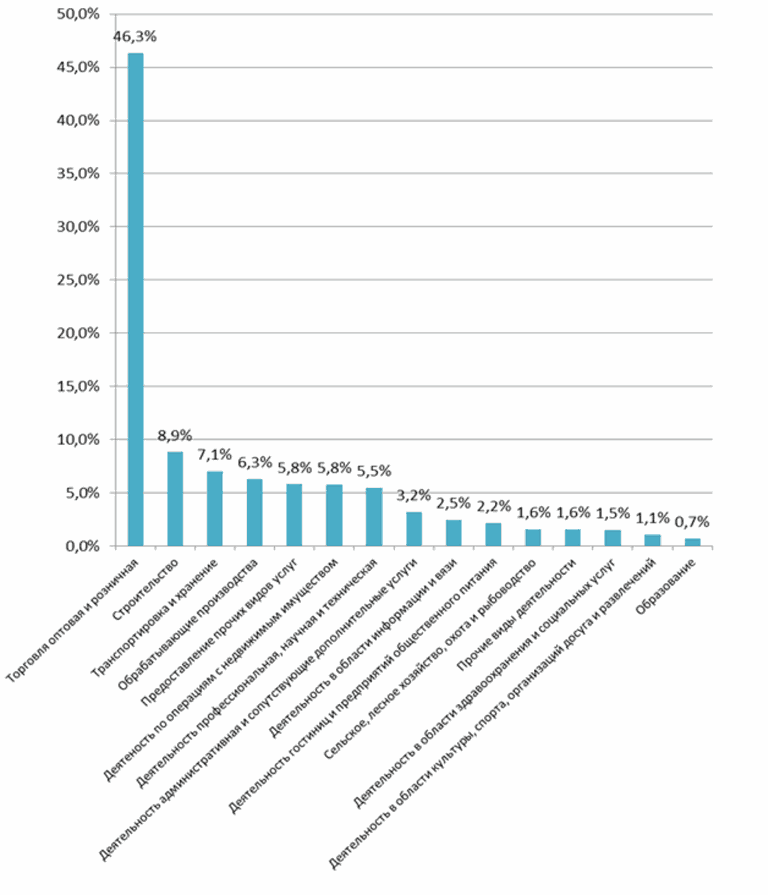 Предприятия малого бизнеса присутствуют практически во всех отраслях экономики и являются ее неотъемлемой частью. Наиболее привлекательной для малого бизнеса остается сфера оптовой и розничной торговли. На долю этого сектора экономики на территории города Ачинска приходится 46,3% малых предприятий и индивидуальных предпринимателей, что объясняется быстрым оборотом денежных средств, 8,9% - строительство, 7,1% - транспортировка и хранение, 6,3% - обрабатывающие производства.Динамика показателей деятельности предприятий малого и среднего бизнеса за период 2016 - 2021 годов представлена в таблице 1.Таблица 1Показатели деятельности субъектов малого и среднегопредпринимательства в городе АчинскеВ целом большинство показателей деятельности субъектов малого и среднего бизнеса за период 2016 - 2017 годов демонстрируют положительную динамику развития.Анализ состояния малого и среднего предпринимательства в городе обозначил проблемы, сдерживающие развитие малого и среднего бизнеса:нехватка собственных оборотных средств;ограниченный доступ к кредитным ресурсам (в основном из-за недостаточности ликвидного, имущественного обеспечения);постоянный рост цен на энергоносители и сырье;усиливающаяся конкуренция со стороны крупных и сетевых компаний федерального уровня;низкий уровень предпринимательской культуры населения и квалификации кадров, занятых на малых и средних предприятиях, сложность в подборе необходимых кадров.Муниципальная программа города Ачинска "Развитие и поддержка субъектов малого и среднего предпринимательства в городе Ачинске" является составной частью социально-экономической политики города в области поддержки малого и среднего предпринимательства и разработана исходя из основных целей и принципов государственной политики в области развития малого и среднего предпринимательства в Российской Федерации, определенных Федеральным законом от 24.07.2007 N 209-ФЗ "О развитии малого и среднего предпринимательства в Российской Федерации".Основными принципами поддержки субъектов малого и среднего предпринимательства являются:заявительный порядок обращения субъектов малого и среднего предпринимательства за оказанием поддержки;доступность инфраструктуры поддержки субъектов малого и среднего предпринимательства для всех субъектов малого и среднего предпринимательства;равный доступ субъектов малого и среднего предпринимательства к участию в настоящей Программе;оказание поддержки с соблюдением требований, установленных Федеральным законом от 26.07.2006 N 135-ФЗ "О защите конкуренции";открытость процедур оказания поддержки.Комплекс мер поддержки субъектов малого и среднего предпринимательства включает в себя:1) предоставление консультационно-информационных услуг субъектам малого и среднего предпринимательства на базе существующей инфраструктуры поддержки малого и среднего предпринимательства;2) реализацию финансовой поддержки;3) оказание имущественной поддержки субъектам малого и среднего предпринимательства в виде передачи во владение и (или) в пользование муниципального имущества для осуществления предпринимательской деятельности;4) участие администрации города в конкурсном отборе на софинансирование муниципальных программ поддержки субъектов малого и среднего предпринимательства с целью получения средств из вышестоящих бюджетов в соответствии с государственной программой Красноярского края "Развитие инвестиционной деятельности, малого и среднего предпринимательства", утвержденной Постановлением Правительства Красноярского края от 30.09.2013 N 505-п.За период реализации Программы 2014 - 2017 годов финансовую поддержку получили 10 субъектов малого и среднего предпринимательства на общую сумму 6502,9 тыс. руб. за счет средств бюджетов всех уровней. Информационная и консультационная поддержка за этот же период была оказана 881 субъектам малого и среднего предпринимательства.Однако в сложившихся условиях замедления темпов роста экономики и, как следствие, значительного снижения доходов бюджетов всех уровней, при реализации Программы возможен финансовый риск, связанный с неполным или несвоевременным финансированием Программы, что повлечет невыполнение мероприятий в запланированные сроки.3. ПРИОРИТЕТЫ И ЦЕЛИ СОЦИАЛЬНО-ЭКОНОМИЧЕСКОГО РАЗВИТИЯМАЛОГО И СРЕДНЕГО ПРЕДПРИНИМАТЕЛЬСТВА, ОПИСАНИЕ ОСНОВНЫХЦЕЛЕЙ И ЗАДАЧ МУНИЦИПАЛЬНОЙ ПРОГРАММЫ, ПРОГНОЗ РАЗВИТИЯМАЛОГО И СРЕДНЕГО ПРЕДПРИНИМАТЕЛЬСТВАЦелью Программы является создание благоприятных условий для развития малого и среднего предпринимательства в городе Ачинске.Настоящая Программа ориентирована на выполнение следующих основных задач:1) предоставление адресной информационной, консультационной поддержки субъектам малого и среднего предпринимательства;2) финансовая и имущественная поддержка субъектов малого и среднего предпринимательства.Приоритетом Программы является концентрация муниципальной поддержки, главным образом, в отраслях, имеющих высокую социальную значимость.Перечень подлежащих субсидированию социально значимых и приоритетных видов экономической деятельности включает в себя разделы Общероссийского классификатора видов экономической деятельности (ОК 029-2014 (КДЕС ред. 2):раздел C "Обрабатывающие производства";раздел Q "Деятельность в области здравоохранения и социальных услуг";раздел P "Образование";ремесленническая деятельность.В соответствии с Постановлением Администрации города Ачинска от 15.12.2014 N 535-п "Об утверждении Методики определения размера арендной платы" при заключении с субъектами малого и среднего предпринимательства, осуществляющими социально значимые виды деятельности, включенные в разделы C, Q и P Общероссийского классификатора видов экономической деятельности, договоров аренды муниципального имущества, включенного в Перечень имущества, предназначенного для передачи во владение и (или) пользование субъектам малого и среднего предпринимательства и организациям, образующим инфраструктуру поддержки данных субъектов в городе Ачинске, утвержденного Постановлением Главы города Ачинска от 25.06.2009 N 169-п "Об утверждении перечня имущества, предназначенного для передачи во владение и (или) пользование субъектам малого и среднего предпринимательства и организациям, образующим инфраструктуру поддержки данных субъектов в г. Ачинске", предусматриваются следующие условия:а) срок договора аренды составляет не менее 5 лет;б) арендная плата вносится в следующем порядке:в первый год аренды - 40 процентов размера арендной платы;во второй год аренды - 60 процентов размера арендной платы;в третий год аренды - 80 процентов размера арендной платы;в четвертый год аренды и далее - 100 процентов размера арендной платы.4. ПРОГНОЗ КОНЕЧНЫХ РЕЗУЛЬТАТОВ МУНИЦИПАЛЬНОЙ ПРОГРАММЫ,ХАРАКТЕРИЗУЮЩИХ ЦЕЛЕВОЕ СОСТОЯНИЕ (ИЗМЕНЕНИЕ СОСТОЯНИЯ)УРОВНЯ И КАЧЕСТВА ЖИЗНИ НАСЕЛЕНИЯ, СОЦИАЛЬНОЙ СФЕРЫ,ЭКОНОМИКИ, СТЕПЕНИ РЕАЛИЗАЦИИ ДРУГИХ ОБЩЕСТВЕННО ЗНАЧИМЫХИНТЕРЕСОВ И ПОТРЕБНОСТЕЙ В МАЛОМ И СРЕДНЕМПРЕДПРИНИМАТЕЛЬСТВЕ НА ТЕРРИТОРИИ ГОРОДА АЧИНСКА(в ред. Постановления администрации г. АчинскаКрасноярского края от 25.03.2019 N 111-п)Реализация мер по поддержке малого и среднего предпринимательства позволит сформировать благоприятные условия для устойчивого функционирования и развития малого и среднего предпринимательства на территории города, а также позволит увеличить число занятого населения в малом и среднем предпринимательстве.Ожидаемые результаты от выполнения программных мероприятий с 2014 по 2021 год:количество субъектов малого и среднего предпринимательства, получивших муниципальную поддержку, составит 1880 единиц;создание 22 новых рабочих мест;сохранение 105 рабочих мест.5. ИНФОРМАЦИЯ ПО ПОДПРОГРАММАМ, ОТДЕЛЬНЫММЕРОПРИЯТИЯМ ПРОГРАММЫ(в ред. Постановления администрации г. АчинскаКрасноярского края от 25.03.2019 N 111-п)Для достижения заявленной цели и решения поставленных задач в рамках настоящей Программы предусмотрена реализация Подпрограммы "Развитие и поддержка субъектов малого и среднего предпринимательства в городе Ачинске".На создание условий для развития малого и среднего предпринимательства на территории города направлены соответствующие мероприятия:Мероприятие 1. Организация и проведение обучающих тренинг-семинаров;Мероприятие 2. Предоставление субсидий на возмещение части затрат по приобретению основных средств, сырья, выплат по передаче прав на франшизу (паушальный взнос) субъектам малого и среднего предпринимательства, в состав учредителей которых входят граждане, относящиеся к приоритетной целевой группе, а также индивидуальным предпринимателям из числа граждан, относящихся к приоритетной целевой группе;Мероприятие 3. Предоставление субсидий субъектам малого и среднего предпринимательства на возмещение части затрат по приобретению оборудования в целях создания и (или) развития, и (или) модернизации производства товаров (работ, услуг);Мероприятие 4. Предоставление субсидий субъектам малого и среднего предпринимательства на возмещение части затрат на строительство (реконструкцию) для собственных нужд производственных зданий, строений, сооружений и (или) приобретение оборудования за счет привлеченных целевых заемных средств, предоставляемых на условиях платности и возвратности кредитными организациями, региональной микрофинансовой организацией, федеральными и региональными институтами развития и поддержки субъектов малого и среднего предпринимательства, в целях создания и (или) развития, и (или) модернизации производства товаров (работ, услуг).Выполнение мероприятий Подпрограммы с 2014 по 2021 год позволит достичь следующих результатов:количество субъектов малого и среднего предпринимательства, получивших муниципальную поддержку, составит 1880 единиц;создание 22 новых рабочих мест;сохранение 105 рабочих мест в секторе малого и среднего предпринимательства.Сроки реализации Подпрограммы: 2014 - 2030 годы.6. ПЕРЕЧЕНЬ ЦЕЛЕВЫХ ПОКАЗАТЕЛЕЙ И ПОКАЗАТЕЛЕЙРЕЗУЛЬТАТИВНОСТИ МУНИЦИПАЛЬНОЙ ПРОГРАММЫ С РАСШИФРОВКОЙПЛАНОВЫХ ЗНАЧЕНИЙ ПО ГОДАМ ЕЕ РЕАЛИЗАЦИИ, ЗНАЧЕНИЙ ЦЕЛЕВЫХПОКАЗАТЕЛЕЙ НА ДОЛГОСРОЧНЫЙ ПЕРИОДПеречень целевых показателей и показателей результативности муниципальной программы с расшифровкой плановых значений по годам ее реализации, значений целевых показателей на долгосрочный период представлен в приложении к паспорту настоящей Программы.7. ИНФОРМАЦИЯ О РЕСУРСНОМ ОБЕСПЕЧЕНИИ МУНИЦИПАЛЬНОЙПРОГРАММЫ ГОРОДА АЧИНСКА ЗА СЧЕТ СРЕДСТВ БЮДЖЕТА ГОРОДА,В ТОМ ЧИСЛЕ СРЕДСТВ, ПОСТУПИВШИХ ИЗ БЮДЖЕТОВ ДРУГИХ УРОВНЕЙБЮДЖЕТНОЙ СИСТЕМЫ РФИнформация о ресурсном обеспечении муниципальной программы города Ачинска за счет средств бюджета города, в том числе средств, поступивших из бюджетов других уровней бюджетной системы РФ, представлена в приложении N 1 к настоящей Программе.8. ИНФОРМАЦИЯ ОБ ИСТОЧНИКАХ ФИНАНСИРОВАНИЯ ПОДПРОГРАММЫ,ОТДЕЛЬНЫХ МЕРОПРИЯТИЙ МУНИЦИПАЛЬНОЙ ПРОГРАММЫГОРОДА АЧИНСКАИнформация об источниках финансирования подпрограммы, отдельных мероприятий муниципальной программы города Ачинска представлена в приложении N 2 к настоящей Программе.Приложениек паспортумуниципальной программыгорода Ачинска"Развитие и поддержкасубъектов малого и среднегопредпринимательствав городе Ачинске"ПЕРЕЧЕНЬЦЕЛЕВЫХ ПОКАЗАТЕЛЕЙ И ПОКАЗАТЕЛЕЙ РЕЗУЛЬТАТИВНОСТИМУНИЦИПАЛЬНОЙ ПРОГРАММЫ С РАСШИФРОВКОЙ ПЛАНОВЫХ ЗНАЧЕНИЙПО ГОДАМ ЕЕ РЕАЛИЗАЦИИ, ЗНАЧЕНИЙ ЦЕЛЕВЫХ ПОКАЗАТЕЛЕЙНА ДОЛГОСРОЧНЫЙ ПЕРИОДПриложение N 1к муниципальной программегорода Ачинска"Развитие и поддержкасубъектов малого и среднегопредпринимательствав городе Ачинске"ИНФОРМАЦИЯО РЕСУРСНОМ ОБЕСПЕЧЕНИИ МУНИЦИПАЛЬНОЙ ПРОГРАММЫ ГОРОДААЧИНСКА ЗА СЧЕТ СРЕДСТВ БЮДЖЕТА ГОРОДА, В ТОМ ЧИСЛЕСРЕДСТВ, ПОСТУПИВШИХ ИЗ БЮДЖЕТОВ ДРУГИХ УРОВНЕЙ БЮДЖЕТНОЙСИСТЕМЫ РФ(тыс. рублей)Приложение N 2к муниципальной программегорода Ачинска"Развитие и поддержкасубъектов малого и среднегопредпринимательствав городе Ачинске"ИНФОРМАЦИЯОБ ИСТОЧНИКАХ ФИНАНСИРОВАНИЯ ПОДПРОГРАММЫ, ОТДЕЛЬНЫХМЕРОПРИЯТИЙ МУНИЦИПАЛЬНОЙ ПРОГРАММЫ ГОРОДА АЧИНСКА(СРЕДСТВА БЮДЖЕТА ГОРОДА, В ТОМ ЧИСЛЕ СРЕДСТВА, ПОСТУПИВШИЕИЗ БЮДЖЕТОВ ДРУГИХ УРОВНЕЙ БЮДЖЕТНОЙ СИСТЕМЫ РФ)(тыс. рублей)Приложение N 3к муниципальной программегорода Ачинска"Развитие и поддержкасубъектов малого и среднегопредпринимательствав городе Ачинске"ПОДПРОГРАММА"РАЗВИТИЕ И ПОДДЕРЖКА СУБЪЕКТОВ МАЛОГО И СРЕДНЕГОПРЕДПРИНИМАТЕЛЬСТВА В ГОРОДЕ АЧИНСКЕ", РЕАЛИЗУЕМАЯ В РАМКАХМУНИЦИПАЛЬНОЙ ПРОГРАММЫ ГОРОДА АЧИНСКА "РАЗВИТИЕИ ПОДДЕРЖКА СУБЪЕКТОВ МАЛОГО И СРЕДНЕГО ПРЕДПРИНИМАТЕЛЬСТВАВ ГОРОДЕ АЧИНСКЕ"1. ПАСПОРТПОДПРОГРАММЫ "РАЗВИТИЕ И ПОДДЕРЖКА СУБЪЕКТОВ МАЛОГОИ СРЕДНЕГО ПРЕДПРИНИМАТЕЛЬСТВА В ГОРОДЕ АЧИНСКЕ"2. МЕРОПРИЯТИЯ ПОДПРОГРАММЫПеречень подпрограммных мероприятий с указанием главных распорядителей, распорядителей бюджетных средств, форм расходования бюджетных средств, исполнителей мероприятий Подпрограммы, сроков исполнения, объемов и источников финансирования всего и с разбивкой по годам приведен в приложении 2 к подпрограмме.3. МЕХАНИЗМ РЕАЛИЗАЦИИ ПОДПРОГРАММЫРеализация подпрограммы осуществляется в соответствии с законодательством Российской Федерации, нормативными правовыми актами Красноярского края и города Ачинска. Механизм реализации подпрограммы предполагает ее дальнейшее совершенствование с учетом меняющихся условий осуществления предпринимательской деятельности, связанных с изменением действующих норм и правил.Для эффективной реализации подпрограммы предусмотрены следующие механизмы поддержки:1. Информационная, консультационная поддержка субъектов малого и среднего предпринимательства. Данный вид включает в себя организацию и проведение обучающих тренинг-семинаров по вопросам организации и ведения предпринимательской деятельности;2. Финансовая поддержка субъектов малого и среднего предпринимательства оказывается:вновь созданным субъектам малого и среднего предпринимательства на возмещение части расходов, связанных с приобретением и созданием основных средств и началом предпринимательской деятельности;действующим субъектам малого и среднего бизнеса на развитие предпринимательской деятельности, а также возмещение части затрат в связи с ее осуществлением.Реализация подпрограммы в запланированных объемах финансирования позволит достичь целевых показателей в течение срока ее реализации. Правильный выбор приоритетов развития малого и среднего предпринимательства при планировании мероприятий и объема их финансирования позволит стимулировать реализацию мероприятий подпрограммы.Критерии отбора получателей субсидий; размер и виды затрат, подлежащих финансовому обеспечению (возмещению); условия, порядок предоставления субсидий; порядок возврата субсидий в бюджет города в случае нарушения условий, установленных при их предоставлении; положения об обязательной проверке главным распорядителем бюджетных средств, предоставляющим субсидию, и органами муниципального финансового контроля соблюдения условий, целей и порядка предоставления субсидий их получателями определены приложениями N 3, 4 к настоящей подпрограмме.3. Имущественная поддержка субъектам малого и среднего предпринимательства оказывается в виде передачи во владение и (или) пользование муниципального имущества для осуществления предпринимательской деятельности.4. УПРАВЛЕНИЕ ПОДПРОГРАММОЙ И КОНТРОЛЬЗА ИСПОЛНЕНИЕМ ПОДПРОГРАММЫУправление в процессе реализации подпрограммы:осуществляет общее руководство и контроль соблюдения условий предоставления и использования бюджетных средств, предоставляемых по настоящей подпрограмме субъектам малого и среднего предпринимательства.осуществляет меры по полному и качественному выполнению мероприятий подпрограммы.Управление подпрограммой осуществляется путем:обеспечения эффективного и целевого использования финансовых средств, контроля качества проводимых мероприятий и выполнения сроков их реализации;ежегодной корректировки затрат по подпрограммным мероприятиям;регулярного мониторинга ситуации и анализа эффективности проводимой работы.В случае выявления факта нарушения получателем субсидии порядка, целей и условий предоставления субсидии, установленных в договоре, Управление принимает решение о возврате субсидии в бюджет города за период с момента допущения нарушения.Для обеспечения мониторинга и анализа хода реализации подпрограммы Управление организует ведение и представление отчетности в финансовое управление администрации города Ачинска. Срок предоставления отчета за первое полугодие отчетного года - не позднее 10 августа отчетного года.В срок до 1 мая года, следующего за отчетным годом, годовой отчет об исполнении подпрограммы подлежит размещению на официальном сайте органов местного самоуправления: www.adm-achinsk.ru в сети Интернет.Приложение N 1к подпрограмме"Развитие и поддержкасубъектов малого и среднегопредпринимательствав городе Ачинске"ПЕРЕЧЕНЬИ ЗНАЧЕНИЯ ПОКАЗАТЕЛЕЙ РЕЗУЛЬТАТИВНОСТИ ПОДПРОГРАММЫПриложение N 2к подпрограмме"Развитие и поддержкасубъектов малого и среднегопредпринимательствав городе АчинскеПЕРЕЧЕНЬМЕРОПРИЯТИЙ ПОДПРОГРАММЫПриложение N 3к подпрограмме"Развитие и поддержкасубъектов малого и среднегопредпринимательствав городе Ачинске"ПОЛОЖЕНИЕО ПОРЯДКЕ И УСЛОВИЯХ ПРЕДОСТАВЛЕНИЯ СУБСИДИЙ ВНОВЬСОЗДАННЫМ СУБЪЕКТАМ МАЛОГО И СРЕДНЕГО ПРЕДПРИНИМАТЕЛЬСТВАНА ВОЗМЕЩЕНИЕ ЧАСТИ ЗАТРАТ, СВЯЗАННЫХ С ПРИОБРЕТЕНИЕМИ СОЗДАНИЕМ ОСНОВНЫХ СРЕДСТВ И НАЧАЛОМПРЕДПРИНИМАТЕЛЬСКОЙ ДЕЯТЕЛЬНОСТИИсключено. - Постановление администрации г. Ачинска Красноярского края от 25.03.2019 N 111-п.Приложение N 4к подпрограмме"Развитие и поддержкасубъектов малого и среднегопредпринимательствав городе Ачинске"ПОЛОЖЕНИЕО ПОРЯДКЕ ПРЕДОСТАВЛЕНИЯ СУБСИДИЙ СУБЪЕКТАМ МАЛОГОИ СРЕДНЕГО ПРЕДПРИНИМАТЕЛЬСТВА НА ВОЗМЕЩЕНИЕ ЧАСТИ ЗАТРАТПО ПРИОБРЕТЕНИЮ ОБОРУДОВАНИЯ В ЦЕЛЯХ СОЗДАНИЯ,И (ИЛИ) РАЗВИТИЯ, И (ИЛИ) МОДЕРНИЗАЦИИ ПРОИЗВОДСТВА ТОВАРОВ(РАБОТ, УСЛУГ)Настоящее Положение устанавливает критерии отбора получателей субсидий - субъектов малого и среднего предпринимательства на возмещение части затрат по приобретению оборудования в целях создания, и (или) развития, и (или) модернизации производства товаров (работ, услуг) (далее - субсидии), размер и виды затрат, подлежащих финансовому обеспечению (возмещению), условия, порядок предоставления и порядок возврата субсидий в бюджет города в случае нарушения условий, установленных при их предоставлении; положения об обязательной проверке главным распорядителем бюджетных средств, предоставляющим субсидию, и органами муниципального финансового контроля соблюдения условий, целей и порядка предоставления субсидий их получателями.Оказание данной поддержки осуществляется в целях создания благоприятных условий для субъектов малого и среднего предпринимательства, приобретающих оборудование.I. ОБЩИЕ ПОЛОЖЕНИЯ1. В настоящем Положении используются следующие понятия:1) субъекты малого и среднего предпринимательства - зарегистрированные в соответствии с законодательством Российской Федерации и соответствующие условиям, установленным частью 1.1 статьи 4 Федерального закона от 24.07.2007 N 209-ФЗ "О развитии малого и среднего предпринимательства в Российской Федерации" (далее - Федеральный закон от 24.07.2007 N 209-ФЗ), хозяйственные общества, хозяйственные товарищества, хозяйственные партнерства, производственные кооперативы, потребительские кооперативы, крестьянские (фермерские) хозяйства и индивидуальные предприниматели;(в ред. Постановления администрации г. Ачинска Красноярского края от 25.03.2019 N 111-п)2) заявитель - субъект малого и среднего предпринимательства, подавший пакет документов на предоставление субсидии в Управление;3) получатель - субъект малого и среднего предпринимательства, с которым заключен договор о предоставлении субсидии;4) главный распорядитель бюджетных средств (далее - главный распорядитель) - распорядитель бюджетных средств, осуществляющий предоставление субсидий в пределах бюджетных ассигнований, предусмотренных в бюджете города Ачинска в текущем финансовом году, и лимитов бюджетных обязательств, утвержденных в установленном порядке на предоставление субсидий.Главным распорядителем является администрация города Ачинска;5) конкурс - организуемый Управлением отбор технико-экономических обоснований заявителей для предоставления субсидии на возмещение части затрат по приобретению оборудования в целях создания, и (или) развития, и (или) модернизации производства товаров (работ, услуг) на условиях и в порядке согласно приложению 1 к настоящему Положению;6) пакет документов - заявление о предоставлении муниципальной (финансовой) поддержки субъектам малого и среднего предпринимательства по форме, установленной приложением 2 к настоящему Положению, с приложением документов, указанных в пункте 7 настоящего Положения;7) аналогичная поддержка - государственная и (или) муниципальная поддержка, оказанная в отношении одного и того же субъекта малого и среднего предпринимательства на возмещение одних и тех же затрат, совпадающая по форме, виду, срокам;8) оборудование - оборудование, устройства, механизмы, транспортные средства (за исключением легковых автомобилей и воздушных судов), станки, приборы, аппараты, агрегаты, установки, машины, относящиеся к 2 - 10 амортизационным группам, утвержденным Постановлением Правительства Российской Федерации от 01.01.2002 N 1 "О Классификации основных средств, включаемых в амортизационные группы", за исключением оборудования, предназначенного для осуществления оптовой и розничной торговой деятельности субъектами малого и среднего предпринимательства.Оборудование должно быть новым, не бывшим в эксплуатации. С момента выпуска оборудования, приобретаемого по договору купли-продажи, должно пройти не более трех лет.2. Субсидии предоставляются субъектам малого и среднего предпринимательства, которые соответствуют следующим критериям:1) зарегистрированные и осуществляющие свою хозяйственную деятельность на территории города Ачинска;2) соответствующие на первое число месяца, предшествующего месяцу, в котором планируется заключение договора о предоставлении субсидии субъекту малого и среднего предпринимательства на возмещение части затрат по приобретению оборудования в целях создания, и (или) развития, и (или) модернизации производства товаров (работ, услуг) (далее - Договор) (в случае принятия решения о соответствии заявки условиям предоставления субсидии) следующим требованиям:отсутствие неисполненной обязанности по уплате налогов, сборов, страховых взносов, пеней, штрафов, процентов, подлежащих уплате в соответствии с законодательством Российской Федерации о налогах и сборах;отсутствие просроченной задолженности по возврату в бюджет города Ачинска субсидий, бюджетных инвестиций, предоставленных в том числе в соответствии с иными правовыми актами города Ачинска, и иная просроченная задолженность перед бюджетом города Ачинска;ненахождение в процессе реорганизации, ликвидации, банкротства - для юридических лиц; непрекращение деятельности в качестве индивидуального предпринимателя - для индивидуальных предпринимателей;не являться иностранным юридическим лицом, а также российским юридическим лицом, в уставном (складочном) капитале которого доля участия иностранных юридических лиц, местом регистрации которых является государство или территория, включенные в утверждаемый Министерством финансов Российской Федерации перечень государств и территорий, предоставляющих льготный налоговый режим налогообложения и (или) не предусматривающих раскрытия и предоставления информации при проведении финансовых операций (офшорные зоны) в отношении таких юридических лиц, в совокупности превышает 50 процентов;3) имеющие наемных работников, среднемесячная заработная плата которых за последний квартал, предшествующий дате подачи заявителем пакета документов для получения субсидии (далее - отчетный период), составляет в расчете на одну тарифную ставку не менее минимального размера оплаты труда, установленного Федеральным законом от 19.06.2000 N 82-ФЗ "О минимальном размере оплаты труда", с учетом начислений по районному коэффициенту и процентной надбавке за работу в местностях с особыми климатическими условиями (далее - МРОТ).(в ред. Постановления администрации г. Ачинска Красноярского края от 25.03.2019 N 111-п)Среднемесячная заработная плата работников рассчитывается согласно данным, отраженным в расчете по страховым взносам, и справке о средней численности работников в разрезе категорий работников (основной персонал и внутренние совместители; внешние совместители; работники, работающие по договорам гражданско-правового характера) за последний отчетный период как отношение суммы выплат и иных вознаграждений, начисленных в пользу физических лиц, в разрезе категорий работников, без учета сумм, не подлежащих обложению страховыми взносами, к средней численности работников соответствующей категории за последний отчетный период;4) ранее в отношении которых не было принято решение об оказании аналогичной поддержки, или сроки ее оказания истекли;5) имеющие технико-экономические обоснования приобретения оборудования по договорам купли-продажи, поставки оборудования на создание, и (или) развитие, или модернизацию производства товаров (работ, услуг), прошедшие конкурс, порядок проведения которого установлен в приложении 1 к настоящему Положению;6) получатель субсидии принимает на себя обязательства по созданию новых рабочих мест в течение 12 месяцев от даты предоставления субсидии и об увеличении уровня средней заработной платы в году, следующим за годом получения субсидии;7) включенные в Единый реестр субъектов малого и среднего предпринимательства.3. Поддержка не может оказываться в отношении субъектов малого и среднего предпринимательства:1) являющихся кредитными организациями, страховыми организациями (за исключением потребительских кооперативов), инвестиционными фондами, негосударственными пенсионными фондами, профессиональными участниками рынка ценных бумаг, ломбардами;2) являющихся участниками соглашений о разделе продукции;3) осуществляющих предпринимательскую деятельность в сфере игорного бизнеса;4) являющихся в порядке, установленном законодательством Российской Федерации о валютном регулировании и валютном контроле, нерезидентами Российской Федерации, за исключением случаев, предусмотренных международными договорами Российской Федерации.Финансовая поддержка субъектов малого и среднего предпринимательства, предусмотренная статьей 17 Федерального закона от 24.07.2007 N 209-ФЗ, не может оказываться субъектам малого предпринимательства, осуществляющим производство и реализацию подакцизных товаров (работ, услуг), а также добычу и реализацию полезных ископаемых, за исключением общераспространенных полезных ископаемых.II. УСЛОВИЯ И ПОРЯДОК ПРЕДОСТАВЛЕНИЯ СУБСИДИИ4. Субсидии предоставляются субъектам малого и среднего предпринимательства, осуществившим приобретение оборудования в целях создания и (или) развития, и (или) модернизации производства товаров (работ, услуг), в размере не более 30 процентов от произведенных субъектом малого и среднего предпринимательства затрат по приобретению оборудования в целях создания и (или) развития, и (или) модернизации производства товаров (работ, услуг) (с учетом НДС - для получателей субсидий, применяющих специальные режимы налогообложения, и без учета НДС - для получателей субсидий, применяющих общую систему налогообложения), но в пределах средств, предусмотренных на реализацию данного мероприятия в бюджете города на соответствующий финансовый год, на основании решения Ачинского городского Совета депутатов о бюджете города.В перечень затрат по приобретению оборудования входят расходы, связанные с приобретением и (или) изготовлением (производством), в том числе монтажом оборудования.(п. 4 в ред. Постановления администрации г. Ачинска Красноярского края от 25.03.2019 N 111-п)5. Финансовая поддержка субъектам малого и среднего предпринимательства оказывается администрацией города на основании пакетов документов, поданных субъектами малого и среднего предпринимательства. Документы для конкурса технико-экономических обоснований для предоставления субсидии на возмещение части затрат по приобретению оборудования в целях создания, и (или) развития, и (или) модернизации производства товаров (работ, услуг) принимаются с 1 января по 31 октября в течение текущего финансового года.До 15 ноября текущего года комиссией по рассмотрению заявлений о предоставлении муниципальной (финансовой) поддержки субъектам малого и среднего предпринимательства (далее - комиссия), утвержденной Постановлением Администрации города Ачинска от 03.03.2014 N 120-п, принимается решение о предоставлении субсидии на основании пакетов документов, указанных в пункте 7 настоящего Положения.Решение о предоставлении субсидии оформляется распоряжением администрации города Ачинска (далее - Распоряжение) на основании протокола комиссии. При принятии решения о предоставлении субсидии, в первую очередь субсидия предоставляется заявителю, технико-экономическое обоснование которого получило наибольшую итоговую рейтинговую оценку по результатам конкурса, далее по мере убывания, но в пределах средств, предусмотренных на реализацию данного мероприятия в бюджете города на соответствующий финансовый год, на основании решения Ачинского городского Совета депутатов о бюджете города. В случае равенства итоговых рейтинговых оценок преимущество отдается заявителю, заявка которого зарегистрирована ранее.Субсидия предоставляется на основании Распоряжения и договора о предоставлении субсидии, заключенного с получателем субсидии.6. Субсидии на возмещение части затрат по приобретению оборудования в целях создания, и (или) развития, и (или) модернизации производства товаров (работ, услуг) предоставляются субъектам малого и среднего предпринимательства, осуществляющим деятельность в сфере производства товаров (работ, услуг), за исключением видов деятельности, включенных в разделы В, D, E, G, K, L, M (за исключением кода 75), N, O, S (за исключением кодов 95 и 96), T, U Общероссийского классификатора видов экономической деятельности (ОК 029-2014 (КДЕС ред. 2).7. Субъект малого и среднего предпринимательства для получения субсидии представляет в Управление заявление о предоставлении муниципальной (финансовой) поддержки субъектам малого и среднего предпринимательства по форме согласно приложению 2 к настоящему Положению (далее - заявление) с приложением следующих документов:1) копии документа, удостоверяющего личность заявителя, являющегося индивидуальным предпринимателем, либо личность представителя заявителя, с отметкой о регистрации по месту жительства;2) копии документа, удостоверяющего права (полномочия) представителя индивидуального предпринимателя или юридического лица, если с заявлением обращается представитель заявителя;3) справки о численности работников, среднемесячной заработной плате работников и об отсутствии просроченной задолженности по заработной плате по состоянию на 1 число месяца, в котором подана заявка на субсидирование, подписанной заявителем;4) справки о принятии на себя заявителем обязательств об увеличении среднемесячной заработной платы по сравнению с годом, предшествующим получению субсидии, подписанной заявителем;5) справки о принятии на себя заявителем обязательств по сохранению общего количества рабочих мест на период не менее 2 лет со дня получения финансовой поддержки и создании новых рабочих мест в течение 12 месяцев от даты предоставления субсидии (с указанием количества новых рабочих мест), подписанной заявителем.Все копии представляются вместе с подлинниками документов, после сверки подлинники документов возвращаются заявителю. Копии документов должны быть заверены заявителем либо специалистом Управления и переданы по описи приема-передачи документов.Заявление с приложенными документами может быть представлено в Управление в электронной форме. Все документы, представляемые в электронной форме, удостоверяются электронной подписью заявителя в соответствии с Федеральным законом от 06.04.2011 N 63-ФЗ "Об электронной подписи", Постановлением Правительства Российской Федерации от 25.06.2012 N 634 "О видах электронной подписи, использование которой допускается при обращении за получением государственных и муниципальных услуг" и требованиями статей 21.1 и 21.2 Федерального закона от 27.07.2010 N 210-ФЗ "Об организации предоставления государственных и муниципальных услуг".При направлении заявления по почте документы представляются в виде нотариально удостоверенных копий документов.8. Управление в рамках межведомственного взаимодействия самостоятельно запрашивает в территориальном органе Федеральной налоговой службы:выписку из Единого государственного реестра юридических лиц (для юридических лиц), выписку из Единого государственного реестра индивидуальных предпринимателей (для индивидуальных предпринимателей);сведения о наличии (отсутствии) задолженности по уплате налогов, сборов, пеней и штрафов по состоянию на день регистрации пакета документов в Управлении.9. Заявитель вправе представить по собственной инициативе:выписку из Единого государственного реестра юридических лиц (для юридических лиц), выписку из Единого государственного реестра индивидуальных предпринимателей (для индивидуальных предпринимателей), полученную в течение 30 дней до даты регистрации пакета документов в Управлении;справку о состоянии расчетов по налогам, сборам, пеням, штрафам, процентам, полученную в течение 15 дней до даты регистрации пакета документов в Управлении.10. Заявитель несет ответственность за достоверность документов, представляемых для получения субсидий, в соответствии с действующим законодательством Российской Федерации.11. Пакет документов регистрируется Управлением в журнале регистрации заявлений о предоставлении субсидий субъектам малого и среднего предпринимательства в день поступления.12. В случае наличия средств в бюджете города, предусмотренных на цели предоставления субсидии в текущем финансовом году, комиссия в течение 30 дней со дня регистрации пакета документов на получение субсидии рассматривает поступившие документы на соответствие условиям предоставления субсидии, принимает решение о соответствии или несоответствии пакета документов условиям предоставления субсидии.В случае несоответствия пакета документов условиям предоставления субсидии Управление в течение 3 рабочих дней письменно уведомляет заявителя о принятии решения о несоответствии пакета документов условиям предоставления субсидии.В случае соответствия пакета документов условиям предоставления субсидии Управление в течение 3 рабочих дней с даты подписания протокола комиссии города письменно и по телефону уведомляет заявителя:1) о принятии решения о соответствии пакета документов условиям предоставления субсидии;2) о необходимости подписания Договора в течение 5 рабочих дней с даты отправки письменного уведомления заявителю.13. Основаниями для отказа в предоставлении субсидии являются:1) отсутствие средств на дату подачи пакета документов на предоставление субсидии в бюджете города, предусмотренных на цели предоставления субсидии в текущем финансовом году;2) несоответствие представленных заявителем документов требованиям, определенным в пункте 7 настоящего Положения, или непредставление (представление не в полном объеме) документов, указанных в пункте 7 настоящего Положения, которые заявитель должен представить самостоятельно;3) невыполнение условий оказания поддержки, указанных в настоящем Положении;4) ранее в отношении заявителя - субъекта малого и среднего предпринимательства было принято решение об оказании аналогичной поддержки, и сроки ее оказания не истекли;5) с момента признания субъекта малого и среднего предпринимательства, допустившего нарушение порядка и условий оказания поддержки, в том числе не обеспечившего целевого использования средств поддержки, прошло менее чем три года.14. Обязательным условием заключения Договора является выполнение заявителем требований, установленных подпунктом 2 пункта 2 настоящего Положения. Для проверки соответствия заявителя указанным требованиям Управление запрашивает в территориальном органе Федеральной налоговой службы сведения о наличии (отсутствии) задолженности по уплате налогов, сборов, пеней и штрафов по состоянию на первое число месяца, предшествующего месяцу, в котором планируется заключение Договора.15. Договор содержит положение, предусматривающее обязанность заявителя о сохранении среднемесячной заработной платы наемных работников на уровне не ниже последнего квартала, предшествующего дате подачи заявителем пакета документов для получения субсидии в течение 2 лет с момента получения субсидии.Типовая форма Договора устанавливается финансовым управлением администрации города Ачинска (далее - финансовое управление).Заявитель несет ответственность за достоверность реквизитов своего действующего расчетного счета, указанных в заявлении.16. В случае если Договор не заключен в установленные сроки по вине заявителя, субсидия не предоставляется. Распоряжение подлежит отмене.17. Договор подлежит регистрации в управлении делами администрации города Ачинска в течение 1 рабочего дня с даты его подписания.Датой принятия решения о перечислении субсидии является дата заключения Договора.18. В течение 1 рабочего дня с даты регистрации Договора Управление направляет в отдел бухгалтерского учета и контроля администрации города Ачинска (далее - отдел бухгалтерского учета) реестр получателей субсидий по форме согласно приложению 3 к настоящему Положению и копию распоряжения о предоставлении субсидии.19. Отдел бухгалтерского учета в течение 2 рабочих дней со дня получения Распоряжения и реестра получателей субсидии направляет заявку на финансирование в финансовое управление. Формирование, проверка и утверждение сформированной заявки осуществляется в соответствии с требованиями составления и ведения кассового плана исполнения бюджета города Ачинска. Финансовое управление на основании заявки отдела бухгалтерского учета производит перечисление бюджетных средств на лицевой счет главного распорядителя, открытый в органе Федерального казначейства.20. Главный распорядитель в течение 2 рабочих дней с даты поступления денежных средств на лицевой счет, но не позднее 10 рабочих дней с даты принятия решения о перечислении субсидии, в соответствии с пунктом 17 настоящего Положения перечисляет средства на расчетные счета, открытые получателям субсидий в учреждениях Центрального банка Российской Федерации или кредитных организациях.21. Субсидия считается предоставленной в день списания средств со счета главного распорядителя на расчетный счет получателя субсидии в размере, предусмотренном Договором.22. Управление в течение 30 дней с даты регистрации Договора вносит запись в реестр субъектов малого и среднего предпринимательства - получателей поддержки в соответствии с Федеральным законом от 24.07.2007 N 209-ФЗ.23. Получатель субсидии обязуется обеспечить достижение значений показателей результативности использования субсидии:создание новых рабочих мест в течение 12 месяцев от даты предоставления субсидии;увеличение уровня средней заработной платы в году, следующим за годом получения субсидии.III. ТРЕБОВАНИЯ К ОТЧЕТНОСТИ24. Для оценки Управлением эффективности предоставления субсидии получатель ежегодно в срок, установленный в Договоре, направляет в Управление:отчет о достижении значений показателей результативности за соответствующий отчетный период (год) по форме, установленной Договором;отчет о деятельности получателя субсидии за соответствующий отчетный период (год) по форме согласно приложению 4 к настоящему Положению;копии платежных поручений по уплате налогов в консолидированный бюджет края, в том числе бюджет города, уплаченные в отчетном году (январь - декабрь);копии расчета по страховым взносам за I - IV кварталы отчетного года с отметками об их принятии соответствующими контролирующими органами.IV. КОНТРОЛЬ ЗА СОБЛЮДЕНИЕМ УСЛОВИЙ, ЦЕЛЕЙ И ПОРЯДКАПРЕДОСТАВЛЕНИЯ СУБСИДИЙ И ОТВЕТСТВЕННОСТЬ ЗА ИХ НАРУШЕНИЕ25. Контроль за соблюдением условий, целей и порядка предоставления субсидий осуществляет главный распорядитель.26. Главный распорядитель и органы муниципального финансового контроля осуществляют обязательную проверку соблюдения получателем условий, целей и порядка предоставления субсидии.27. При предоставлении субсидии обязательным условием ее предоставления, включаемым в договор о предоставлении субсидии и в договоры, заключенные в целях исполнения обязательств по данному договору, является согласие соответственно получателя субсидии и лиц, являющихся поставщиками (подрядчиками, исполнителями) по договорам, заключенным в целях исполнения обязательств по договору о предоставлении субсидии, на осуществление главным распорядителем бюджетных средств, предоставившим субсидию, и органами муниципального финансового контроля проверок соблюдения ими условий, целей и порядка предоставления субсидии.28. В случае установления главным распорядителем или получения от органа муниципального финансового контроля информации о факте (ах) нарушения получателем порядка, целей и условий предоставления субсидии, предусмотренных разделом II, в том числе указания в документах, представленных получателем, недостоверных сведений, составляется акт. Результаты рассмотрения акта на заседании комиссии заносятся в протокол.29. Управление на основании протокола заседания комиссии в течение 5 рабочих дней направляет получателю субсидии требование об обеспечении возврата субсидии в размере и в сроки, определенные в указанном требовании в бюджет города Ачинска.30. В случае неисполнения получателем субсидии обязанности, предусмотренной пунктом 29 настоящего Положения, взыскание субсидии осуществляется в судебном порядке.31. В случае если получателем не достигнуты значения показателей результативности, указанные в пункте 23 настоящего Положения, к получателю применяются штрафные санкции в размере, рассчитанном по форме, установленной Договором, с обязательным уведомлением получателя в течение 5 рабочих дней от даты принятия указанного решения.Приложение 1к Положениюо порядке и условияхпредоставления субсидийсубъектам малого и среднегопредпринимательства на возмещениечасти затрат по приобретениюоборудования в целях создания,и (или) развития, и (или) модернизациипроизводства товаров (работ, услуг)ПОРЯДОКПРОВЕДЕНИЯ КОНКУРСА ТЕХНИКО-ЭКОНОМИЧЕСКИХ ОБОСНОВАНИЙСУБЪЕКТОВ МАЛОГО И СРЕДНЕГО ПРЕДПРИНИМАТЕЛЬСТВАНА ВОЗМЕЩЕНИЕ ЧАСТИ ЗАТРАТ ПО ПРИОБРЕТЕНИЮ ОБОРУДОВАНИЯВ ЦЕЛЯХ СОЗДАНИЯ, И (ИЛИ) РАЗВИТИЯ, (ИЛИ) МОДЕРНИЗАЦИИПРОИЗВОДСТВА ТОВАРОВ (РАБОТ, УСЛУГ)1. Предметом конкурса является отбор технико-экономических обоснований субъектов малого и среднего предпринимательства для предоставления субсидии на возмещение части затрат по приобретению оборудования в целях создания, и (или) развития, и (или) модернизации производства товаров (работ, услуг).2. Организатором конкурса является Управление (далее - Организатор).3. Заявитель - субъект малого и среднего предпринимательства, подавший документы на участие в конкурсе и соответствующий требованиям, установленным Федеральным законом от 24.07.2007 N 209-ФЗ.4. Конкурс проводится не менее одного раза в текущем финансовом году.5. Решение о проведении конкурса принимается Организатором.6. Информационное сообщение о проведении конкурса публикуется в газете "Ачинская газета" и размещается на официальном сайте органов местного самоуправления: www.adm-achinsk.ru.7. Срок приема заявок и технико-экономических обоснований на участие в конкурсе - 30 дней со дня опубликования информационного сообщения. Пакет документов, поступивший после установленного срока, не рассматривается.8. Конкурс проводится в срок не позднее 30 дней после окончания срока приема пакета документов.9. Для участия в конкурсе заявитель представляет в Управление следующий пакет документов:1) заявку на участие в конкурсе по форме согласно приложению 1 к настоящему Порядку;2) нотариально заверенный документ, подтверждающий полномочия лица на осуществление действий от имени заявителя (в случае если от имени заявителя действует иное лицо);3) справку о краткой характеристике деятельности заявителя (основные направления деятельности), подписанную заявителем;4) технико-экономическое обоснование приобретения оборудования на создание, и (или) развитие, и (или) модернизацию производства товаров (работ, услуг) (далее - ТЭО) по форме согласно приложению 2 к настоящему Порядку;5) копии договоров на приобретение оборудования;6) копии документов, подтверждающих получение товаров: товарных (или товарно-транспортных) накладных, актов приема-передачи приобретенного оборудования;7) копии платежных документов, подтверждающих факт оплаты приобретенного оборудования. В случае безналичного расчета - копии платежных поручений; в случае наличного расчета - копии кассовых (или товарных) чеков и (или) копии квитанций к приходным кассовым ордерам;8) копии технических паспортов самоходной машины, грузового автотранспорта, автобусов, спецтехники; копии технических паспортов оборудования или инструкций (руководств) по эксплуатации, или иной технической документации, предусмотренной действующим законодательством Российской Федерации;9) копии свидетельства о государственной регистрации самоходной машины, грузового автотранспорта, автобусов, спецтехники и т.д.;10) копии бухгалтерских документов, подтверждающих постановку на баланс оборудования;11) копии бухгалтерского баланса, отчета о финансовых результатах за предшествующий календарный год и последний отчетный период - для субъектов малого предпринимательства, применяющих общую систему налогообложения, справку об имущественном и финансовом состоянии согласно приложению 3 к настоящему Порядку - для субъектов малого предпринимательства, применяющих специальные режимы налогообложения, и индивидуальных предпринимателей, применяющих общую систему налогообложения;12) копии расчетов по страховым взносам за предшествующий календарный год и последний отчетный период.В целях подтверждения факта сдачи налоговой и (или) бухгалтерской отчетности необходимо представить:в случае представления документов лично - копии документов с отметкой налогового органа о принятии;в случае направления по телекоммуникационным каналам связи - копии квитанций, подтверждающих факт приема, формируемых налоговым органом;в случае отправки по почте - копии почтовых квитанций с описью вложений и (или) другие документы, которые могут свидетельствовать о сдаче документов в отделения связи.Все копии представляются вместе с подлинниками документов, после сверки подлинники документов возвращаются заявителю. Копии документов должны быть заверены заявителем либо специалистом Управления и переданы по описи приема-передачи документов.Организатор в рамках межведомственного взаимодействия самостоятельно запрашивает в территориальном органе Федеральной налоговой службы:выписку из Единого государственного реестра юридических лиц (для юридических лиц), выписку из Единого государственного реестра индивидуальных предпринимателей (для индивидуальных предпринимателей);сведения о наличии (отсутствии) задолженности по уплате налогов, сборов, пеней и штрафов по состоянию на день приема пакета документов;10. Заявитель вправе представить по собственной инициативе:выписку из Единого государственного реестра юридических лиц (для юридических лиц), выписку из Единого государственного реестра индивидуальных предпринимателей (для индивидуальных предпринимателей), полученную в течение 30 дней до даты обращения заявителя для участия в конкурсе;справку о состоянии расчетов по налогам, сборам, пеням, штрафам, процентам, полученную в течение 15 дней до даты обращения заявителя для участия в конкурсе.11. Непредставление документов, указанных в пункте 9 настоящего Порядка, а также несоответствие представленных документов установленным формам, указанным в приложениях 1, 2, 3 к настоящему Порядку, является основанием для отказа в приеме документов для участия в конкурсе.12. Заявитель вправе отозвать пакет документов путем письменного обращения в Управление в любое время, но не позднее даты окончания приема заявок.Документы, представленные для участия в конкурсе, заявителю не возвращаются.13. Заявитель несет ответственность за достоверность документов, представляемых для участия в конкурсе, в соответствии с действующим законодательством Российской Федерации.14. Управление имеет право осуществить выездную проверку к заявителю с целью установления достоверности данных, указанных в представленных документах на приобретение оборудования. Результаты проверки оформляются актом, который подписывается специалистами Управления.15. Экспертиза технико-экономических обоснований осуществляется Управлением.16. Проведение экспертизы ТЭО подразумевает:1) анализ ТЭО на соответствие заявителей критериям отбора, представленным в приложении 3 к настоящему Порядку;2) выставление итоговой рейтинговой оценки для каждого ТЭО, которая рассчитывается как сумма баллов по каждому критерию;3) формирование итогового рейтинга оценок всех ТЭО;4) составление аналитической записки с указанием итоговой рейтинговой оценки каждого ТЭО.Аналитические записки по ТЭО представляются на рассмотрение в конкурсную комиссию.17. Рассмотрение представленных аналитических записок и определение победителя осуществляется конкурсной комиссией согласно приложению 5 к настоящему Порядку. В состав конкурсной комиссии входит представитель Совета по предпринимательству города Ачинска.18. Заседание конкурсной комиссии считается правомочным, если на нем присутствуют не менее 2/3 членов комиссии.19. Решение конкурсной комиссии принимается открытым голосованием простым большинством голосов членов комиссии.При равенстве голосов решающим является голос председателя или его заместителя, председательствующего на заседании.Секретарь конкурсной комиссии обеспечивает ведение протокола заседания.20. На заседании конкурсной комиссии каждое ТЭО обсуждается отдельно.21. Победителями признаются ТЭО, набравшие не менее 3 баллов.22. Решение конкурсной комиссии об определении победителей и не прошедших конкурсный отбор ТЭО оформляется протоколом, подписанным всеми членами комиссии.23. Организатор конкурса в течение 5 дней с даты подписания протокола письменно уведомляет заявителей о результатах рассмотрения ТЭО конкурсной комиссией.24. Организатор конкурса размещает информацию о победителях конкурса на официальном сайте органов местного самоуправления (www.adm-achinsk.ru) не позднее 3 дней с даты подписания протокола заседания конкурсной комиссии.25. Конкурс признается несостоявшимся, если для участия в конкурсе не поступил ни один пакет документов.26. В случае если все участники и представленные ими пакеты документов не соответствуют требованиям, установленным настоящим Порядком, конкурс считается состоявшимся, но имеющим отрицательный результат.Приложение 1к Порядкупроведения конкурсатехнико-экономических обоснованийсубъектов малого и среднегопредпринимательства на возмещениечасти затрат по приобретениюоборудования в целях создания,и (или) развития, и (или) модернизациипроизводства товаров (работ, услуг)                                  ЗАЯВКА                           на участие в конкурсе    1. Информация о заявителе:    Наименование _____________________________________________________________________________________________________________________________________    Юридический адрес ________________________________________________________________________________________________________________________________    Фактический адрес ________________________________________________________________________________________________________________________________    Телефон, факс, e-mail _________________________________________________    ИНН/КПП _______________________________________________________________    ОГРН __________________________________________________________________    Банковские реквизиты _______________________________________________________________________________________________________________________________________________________________________________________________________.    2.  Основной  вид  деятельности  по ОКВЭД (в соответствии с выпиской изЕГРЮЛ/ЕГРИП) _____________________________________________________________.___________________________________________________________________________    3. Наименование оборудования ____________________________________________________________________________________________________________________.    4. Среднесписочная численность работников за предыдущий календарный год__________________________________________________________________________.    5.  Среднемесячная  заработная  плата за последний квартал в расчете наодну тарифную ставку, рублей _____________________________________________.    Настоящим  подтверждаем,  что  соответствуем требованиям, установленнымстатьей  4  Федерального закона от 24.07.2007 N 209-ФЗ "О развитии малого исреднего   предпринимательства  в  Российской  Федерации",  и  не  являемсясубъектами малого  и среднего предпринимательства, указанными в частях 3, 4статьи  14  Федерального закона от 24.07.2007 N 209-ФЗ "О развитии малого исреднего  предпринимательства  в  Российской  Федерации",  не  находимся  впроцессе    ликвидации,   реорганизации,   банкротства,   деятельность   неприостановлена в установленном действующим законодательством порядке.    С   условиями   участия  в  конкурсе  по  отбору  технико-экономическихобоснований  субъектов  малого и среднего предпринимательства на возмещениечасти  затрат  по  приобретению  оборудования  в  целях  создания,  и (или)развития,   и   (или)  модернизации  производства  товаров  (работ,  услуг)ознакомлены и согласны.    Полноту и достоверность представленной информации подтверждаем.Руководитель организации/индивидуальный предприниматель               _________________ И.О. Фамилия                                                 (подпись)М.П.Главный бухгалтер                            _________________ И.О. Фамилия                                                 (подпись)ДатаПриложение 2к Порядкупроведения конкурсатехнико-экономических обоснованийсубъектов малого и среднегопредпринимательства на возмещениечасти затрат по приобретениюоборудования в целях создания,и (или) развития, и (или) модернизациипроизводства товаров (работ, услуг)Технико-экономическое обоснование приобретения оборудованияпо договорам купли-продажи на создание, и (или) развитие,и (или) модернизацию производства товаров (работ, услуг)Информация о деятельности заявителя                     Технико-экономическое обоснование    1. Наименование оборудования _________________________________________.    2.   Вид   деятельности,   для   которого   приобретается  оборудование(указывается наименование и код ОКВЭД из ЕГРЮЛ, ЕГРИП) ______________________________________________________________________________________________.    3. Дата выпуска оборудования _________________________________________.Финансово-экономические показатели деятельности заявителяПолноту и достоверность представленной информации подтверждаем.Руководитель организации/                      _______________ И.О. Фамилияиндивидуальный предприниматель                     (подпись)М.П.Главный бухгалтер                              _______________ И.О. Фамилия                                                  (подпись)ДатаПриложение 3к Порядкупроведения конкурсатехнико-экономических обоснованийсубъектов малого и среднегопредпринимательства на возмещениечасти затрат по приобретениюоборудования в целях создания,и (или) развития, и (или) модернизациипроизводства товаров (работ, услуг)Справкаоб имущественном и финансовом состоянии______________________________________________(полное наименование заявителя)1. Сведения об имуществе:рублей    2. Сведения о финансовом состоянии:    Доход,  полученный от осуществления предпринимательской деятельности запредшествующий календарный год, рублей:_____________________________________________________________________________________________________________________________________________________.Руководитель:_______________________________________________________________________________________ ____________________/_______________________/         (должность)               (подпись)              (Ф.И.О.)                                                 М.П."__" _______________ 20__ г.Приложение 4к Порядкупроведения конкурсатехнико-экономических обоснованийсубъектов малого и среднегопредпринимательства на возмещениечасти затрат по приобретениюоборудования в целях создания,и (или) развития, и (или) модернизациипроизводства товаров (работ, услуг)КРИТЕРИИ ОТБОРА ТЕХНИКО-ЭКОНОМИЧЕСКИХ ОБОСНОВАНИЙПриложение 5к Порядкупроведения конкурсатехнико-экономических обоснованийсубъектов малого и среднегопредпринимательства на возмещениечасти затрат по приобретениюоборудования в целях создания,и (или) развития, и (или) модернизациипроизводства товаров (работ, услуг)СОСТАВКОНКУРСНОЙ КОМИССИИПриложение 2к Положениюо порядке и условияхпредоставления субсидийсубъектам малого и среднегопредпринимательства на возмещениечасти затрат по приобретениюоборудования в целях создания,и (или) развития, и (или) модернизациипроизводства товаров (работ, услуг)                                                   Председателю комиссии по                                                   рассмотрению заявлений о                                               предоставлении муниципальной                                           (финансовой) поддержки субъектам                                                          малого и среднего                                                        предпринимательства                                           ________________________________           Заявление о предоставлении муниципальной (финансовой)         поддержки субъектам малого и среднего предпринимательства    Прошу предоставить___________________________________________________________________________                      (полное наименование заявителя)субсидию  на  возмещение  части затрат по приобретению оборудования в целяхсоздания,  и  (или)  развития,  и  (или)  модернизации производства товаров(работ, услуг).    1. Информация о заявителе:    Юридический адрес:__________________________________________________________________________.    Телефон, факс, e-mail:__________________________________________________________________________.    ИНН/КПП:__________________________________________________________________________.    Банковские реквизиты:_____________________________________________________________________________________________________________________________________________________.    2. Размер испрашиваемой субсидии, рублей _____________________________.    3.   Средняя   численность   работников   заявителя  за  предшествующийкалендарный  год  с  учетом  всех  его  работников, в том числе работников,работающих  по  гражданско-правовым  договорам  или  по  совместительству сучетом реально отработанного времени, работников представительств, филиалови других обособленных подразделений составляет__________________________________________________________________________.                             (цифры прописью)    4.  Среднемесячная  заработная  плата за последний квартал в расчете наодну тарифную ставку, рублей _____________________________________________.    5. Является участником соглашений о разделе продукции: _______________.                                                               (да/нет)    6. Является профессиональным участником рынка ценных бумаг: __________.                                                                 (да/нет)    7. Осуществляет производство и реализацию подакцизных товаров: _______.                                                                   (да/нет)    8. Осуществляет добычу и реализацию полезных ископаемых, за исключениемобщераспространенных полезных ископаемых ____________.                                           (да/нет)    9.  Применяемая  заявителем  система  налогообложения  (отметить  любымзнаком):    ┌─┐    │ │ общеустановленная;    └─┘    ┌─┐    │ │ упрощенная (УСН);    └─┘    ┌─┐    │ │ в  виде  единого  налога  на  вмененный  доход  для отдельных видов    └─┘ деятельности (ЕНВД);    ┌─┐    │ │ для сельскохозяйственных товаропроизводителей;    └─┘    ┌─┐    │ │ в  виде налога,  взимаемого в связи с применением патентной системы    └─┘ налогообложения.    10.  В  отношении  заявителя  уже  была  оказана  аналогичная поддержка_____________.  (да/нет)    Размер  субсидии прошу установить в соответствии с Положением о порядкеи   условиях   предоставления   субсидии   субъектам   малого   и  среднегопредпринимательства на возмещение части затрат по приобретению оборудованияв  целях  создания,  и  (или)  развития,  и (или) модернизации производстватоваров (работ, услуг).    Данная заявка означает согласие:    на проверку любых данных, представленных в настоящем пакете документов;    на    сбор,    систематизацию,    накопление,   хранение,   обновление,использование   своих   персональных   данных   для   формирования  реестрапредпринимателей   и   осуществления  администрацией  города  Ачинска  инойдеятельности в сфере развития предпринимательства.    Заявитель   несет   ответственность  за  достоверность  предоставляемыхсведений   в   соответствии   с  действующим  законодательством  РоссийскойФедерации.Руководитель:________________________________ ____________________/____________________/           (должность)                 (подпись)            (Ф.И.О.)"__" _______________ 20__ г.Приложение 3к Положениюо порядке и условияхпредоставления субсидийсубъектам малого и среднегопредпринимательства на возмещениечасти затрат по приобретениюоборудования в целях создания,и (или) развития, и (или) модернизациипроизводства товаров (работ, услуг)Реестр получателей субсидии_________________________________________________(наименование формы муниципальной поддержки)Приложение 4к Положениюо порядке и условияхпредоставления субсидийсубъектам малого и среднегопредпринимательства на возмещениечасти затрат по приобретениюоборудования в целях создания,и (или) развития, и (или) модернизациипроизводства товаров (работ, услуг)ОТЧЕТо деятельности получателя субсидиипо состоянию на "__" ___________ 20__ годаI. Общая информация о субъекте малого и среднего предпринимательства - получателе поддержкиII. Основные финансово-экономические показатели деятельности субъекта малого и среднего предпринимательства - получателя поддержки:Руководитель Получателя(уполномоченное лицо)_____________________ ________________ ____________________________________     (должность)         (подпись)            (расшифровка подписи)Исполнитель ____________________ _______________________ __________________                 (должность)               (ФИО)              (телефон)"__" ___________ 20__ г.Приложение N 5к подпрограмме"Развитие и поддержкасубъектов малого и среднегопредпринимательствав городе Ачинске"ПОЛОЖЕНИЕО ПОРЯДКЕ И УСЛОВИЯХ ПРЕДОСТАВЛЕНИЯ СУБСИДИЙ СУБЪЕКТАММАЛОГО И СРЕДНЕГО ПРЕДПРИНИМАТЕЛЬСТВА НА ВОЗМЕЩЕНИЕ ЧАСТИЗАТРАТ НА СТРОИТЕЛЬСТВО (РЕКОНСТРУКЦИЮ) ДЛЯ СОБСТВЕННЫХНУЖД ПРОИЗВОДСТВЕННЫХ ЗДАНИЙ, СТРОЕНИЙ, СООРУЖЕНИЙИ (ИЛИ) ПРИОБРЕТЕНИЕ ОБОРУДОВАНИЯ ЗА СЧЕТ ПРИВЛЕЧЕННЫХЦЕЛЕВЫХ ЗАЕМНЫХ СРЕДСТВ, ПРЕДОСТАВЛЯЕМЫХ НА УСЛОВИЯХПЛАТНОСТИ И ВОЗВРАТНОСТИ КРЕДИТНЫМИ ОРГАНИЗАЦИЯМИ,РЕГИОНАЛЬНОЙ МИКРОФИНАНСОВОЙ ОРГАНИЗАЦИЕЙ, ФЕДЕРАЛЬНЫМИИ РЕГИОНАЛЬНЫМИ ИНСТИТУТАМИ РАЗВИТИЯ И ПОДДЕРЖКИ СУБЪЕКТОВМАЛОГО И СРЕДНЕГО ПРЕДПРИНИМАТЕЛЬСТВА, В ЦЕЛЯХ СОЗДАНИЯИ (ИЛИ) РАЗВИТИЯ, И (ИЛИ) МОДЕРНИЗАЦИИ ПРОИЗВОДСТВАТОВАРОВ (РАБОТ, УСЛУГ)Настоящее Положение устанавливает критерии отбора получателей субсидий - субъектов малого и среднего предпринимательства на возмещение части затрат на строительство (реконструкцию) для собственных нужд производственных зданий, строений, сооружений и (или) приобретение оборудования за счет привлеченных целевых заемных средств, предоставляемых на условиях платности и возвратности кредитными организациями, региональной микрофинансовой организацией, федеральными и региональными институтами развития и поддержки субъектов малого и среднего предпринимательства, в целях создания и (или) развития, и (или) модернизации производства товаров (работ, услуг) (далее - субсидии), условия, порядок предоставления и порядок возврата субсидий в бюджет города в случае нарушения условий, установленных при их предоставлении; положения об обязательной проверке главным распорядителем бюджетных средств, предоставляющим субсидию, и органами муниципального финансового контроля соблюдения условий, целей и порядка предоставления субсидий их получателями.Оказание данной поддержки осуществляется в целях создания благоприятных условий для субъектов малого и среднего предпринимательства.I. ОБЩИЕ ПОЛОЖЕНИЯ1. В настоящем Положении используются следующие понятия:1) субъекты малого и среднего предпринимательства - зарегистрированные в соответствии с законодательством Российской Федерации и соответствующие условиям, установленным частью 1.1 статьи 4 Федерального закона от 24.07.2007 N 209-ФЗ "О развитии малого и среднего предпринимательства в Российской Федерации" (далее - Федеральный закон от 24.07.2007 N 209-ФЗ), хозяйственные общества, хозяйственные товарищества, хозяйственные партнерства, производственные кооперативы, потребительские кооперативы, крестьянские (фермерские) хозяйства и индивидуальные предприниматели, сведения о которых внесены в единый реестр субъектов малого и среднего предпринимательства;2) заявитель - субъект малого и среднего предпринимательства, подавший пакет документов на предоставление субсидии в Управление;3) получатель - субъект малого и среднего предпринимательства, с которым заключен договор о предоставлении субсидии;4) главный распорядитель бюджетных средств (далее - главный распорядитель) - распорядитель бюджетных средств, осуществляющий предоставление субсидий в пределах бюджетных ассигнований, предусмотренных в бюджете города Ачинска в текущем финансовом году, и лимитов бюджетных обязательств, утвержденных в установленном порядке на предоставление субсидий.Главным распорядителем является администрация города Ачинска;5) конкурс - организуемый Управлением отбор технико-экономических обоснований субъектов малого и среднего предпринимательства для предоставления субсидии на возмещение части затрат на строительство (реконструкцию) для собственных нужд производственных зданий, строений, сооружений и (или) приобретение оборудования за счет привлеченных целевых заемных средств, предоставляемых на условиях платности и возвратности кредитными организациями, региональной микрофинансовой организацией, федеральными и региональными институтами развития и поддержки субъектов малого и среднего предпринимательства, в целях создания и (или) развития, и (или) модернизации производства товаров (работ, услуг) согласно приложению 1 к настоящему Положению;6) пакет документов - заявление о предоставлении муниципальной (финансовой) поддержки субъектам малого и среднего предпринимательства по форме, установленной приложением 1 к настоящему Положению, с приложением документов, указанных в пункте 7 настоящего Положения;7) аналогичная поддержка - государственная и (или) муниципальная поддержка, оказанная в отношении одного и того же субъекта малого и среднего предпринимательства на возмещение одних и тех же затрат, условия оказания которой совпадают, включая форму, вид поддержки и цели ее оказания;8) комиссия по рассмотрению заявлений о предоставлении муниципальной (финансовой) поддержки субъектам малого и среднего предпринимательства (далее - комиссия) - коллегиальный совещательный орган, создаваемый при администрации города Ачинска для принятия решений о предоставлении субсидий, отказе в предоставлении субсидий субъектам малого и среднего предпринимательства, претендующим на получение муниципальной (финансовой) поддержки, и возврате субсидий в случае неисполнения требований. В комиссию входит представитель Совета по предпринимательству.9) оборудование - новые, не бывшие в эксплуатации (на момент приобретения), приобретенные не ранее 1 января года, предшествующего году подачи заявления на предоставление субсидии, оборудование, устройства, механизмы, транспортные средства (за исключением легковых автомобилей и воздушных судов), станки, приборы, аппараты, агрегаты, установки, машины, относящиеся ко второй - десятой амортизационным группам Классификатора основных средств, включаемых в амортизационные группы, утвержденного Постановлением Правительства Российской Федерации от 01.01.2002 N 1 "О Классификации основных средств, включаемых в амортизационные группы", за исключением оборудования, предназначенного для осуществления оптовой и розничной торговой деятельности.2. Субсидии предоставляются субъектам малого и среднего предпринимательства, которые соответствуют следующим критериям:1) зарегистрированные и осуществляющие свою хозяйственную деятельность на территории города Ачинска;2) соответствующие на первое число месяца, предшествующего месяцу, в котором планируется заключение договора о предоставлении субсидии на возмещение части затрат на строительство (реконструкцию) для собственных нужд производственных зданий, строений, сооружений и (или) приобретение оборудования за счет привлеченных целевых заемных средств, предоставляемых на условиях платности и возвратности кредитными организациями, региональной микрофинансовой организацией, федеральными и региональными институтами развития и поддержки субъектов малого и среднего предпринимательства, в целях создания и (или) развития, и (или) модернизации производства товаров (работ, услуг) (далее - Договор) (в случае принятия решения о соответствии заявки условиям предоставления субсидии) следующим требованиям:отсутствие неисполненной обязанности по уплате налогов, сборов, страховых взносов, пеней, штрафов, процентов, подлежащих уплате в соответствии с законодательством Российской Федерации о налогах и сборах;отсутствие просроченной задолженности по возврату в бюджет города Ачинска субсидий, бюджетных инвестиций, предоставленных в том числе в соответствии с иными правовыми актами города Ачинска, и иная просроченная задолженность перед бюджетом города Ачинска;ненахождение в процессе реорганизации, ликвидации, банкротства - для юридических лиц; непрекращение деятельности в качестве индивидуального предпринимателя - для индивидуальных предпринимателей;не являться иностранным юридическим лицом, а также российским юридическим лицом, в уставном (складочном) капитале которого доля участия иностранных юридических лиц, местом регистрации которых является государство или территория, включенные в утверждаемый Министерством финансов Российской Федерации перечень государств и территорий, предоставляющих льготный налоговый режим налогообложения и (или) не предусматривающих раскрытия и предоставления информации при проведении финансовых операций (офшорные зоны) в отношении таких юридических лиц, в совокупности превышает 50 процентов;3) имеющие наемных работников, среднемесячная заработная плата которых за последний квартал, предшествующий дате подачи заявителем пакета документов для получения субсидии (далее - отчетный период), составляет в расчете на одну тарифную ставку не менее минимального размера оплаты труда, установленного Федеральным законом от 19.06.2000 N 82-ФЗ "О минимальном размере оплаты труда", с учетом начислений по районному коэффициенту и процентной надбавке за работу в местностях с особыми климатическими условиями (далее - МРОТ).Среднемесячная заработная плата работников рассчитывается согласно данным, отраженным в расчете по страховым взносам, и справке о средней численности работников в разрезе категорий работников (основной персонал и внутренние совместители; внешние совместители; работники, работающие по договорам гражданско-правового характера) за последний отчетный период как отношение суммы выплат и иных вознаграждений, начисленных в пользу физических лиц, в разрезе категорий работников, без учета сумм, не подлежащих обложению страховыми взносами, к средней численности работников соответствующей категории за последний отчетный период;4) имеющие технико-экономические обоснования затрат на строительство (реконструкцию) для собственных нужд производственных зданий, строений, сооружений и (или) приобретение оборудования за счет привлеченных целевых заемных средств, предоставляемых на условиях платности и возвратности кредитными организациями, региональной микрофинансовой организацией, федеральными и региональными институтами развития и поддержки субъектов малого и среднего предпринимательства, в целях создания и (или) развития, и (или) модернизации производства товаров (работ, услуг), прошедшие конкурс, порядок проведения которого установлен в приложении 1 к настоящему Положению;5) получатель субсидии принимает на себя обязательства по созданию новых рабочих мест в течение 12 месяцев от даты предоставления субсидии и об увеличении уровня средней заработной платы в году, следующим за годом получения субсидии.3. Финансовая поддержка не оказывается субъектам малого и среднего предпринимательства:не включенным в Единый реестр субъектов малого и среднего предпринимательства;осуществляющим производство и (или) реализацию подакцизных товаров, а также добычу и (или) реализацию полезных ископаемых, за исключением общераспространенных полезных ископаемых;имеющим задолженность по уплате налогов, сборов, страховых взносов, пеней, штрафов, процентов, что подтверждается справкой об исполнении обязанности по уплате налогов, сборов, страховых взносов, пеней, штрафов, процентов по форме, утвержденной Приказом ФНС России от 20.01.2017 N ММВ-7-8/20@.II. УСЛОВИЯ И ПОРЯДОК ПРЕДОСТАВЛЕНИЯ СУБСИДИИ4. Субсидия предоставляется субъектам малого и среднего предпринимательства, осуществляющим деятельность в сфере производства товаров (работ, услуг), за исключением видов деятельности, включенных в разделы B, D, E, G, K, L, M (за исключением кода 75), N, O, S (за исключением кодов 95 и 96), T, U Общероссийского классификатора видов экономической деятельности ОК 029-2014, утвержденного Приказом Росстандарта от 31.01.2014 N 14-ст.5. Субсидия предоставляется субъектам малого и среднего предпринимательства на компенсацию затрат, произведенных в целях создания и (или) развития, и (или) модернизации производства товаров (работ, услуг), включая затраты на монтаж оборудования, и связанных со строительством (реконструкцией) для собственных нужд производственных зданий, строений, сооружений, включая затраты на подключение к инженерной инфраструктуре, и (или) приобретением оборудования, за счет привлечения не менее 70 процентов целевых заемных средств, предоставляемых на условиях платности и возвратности кредитными организациями, региональной микрофинансовой организацией, федеральными и региональными институтами развития и поддержки субъектов малого и среднего предпринимательства.Размер субсидии составляет 30 процентов от произведенных затрат (с учетом НДС - для получателей субсидий, применяющих специальные режимы налогообложения, и без учета НДС - для получателей субсидий, применяющих общую систему налогообложения), но не более:1,5 млн рублей на одного получателя поддержки с численностью работающих от 1 до 15 человек (включительно);15,0 млн рублей на одного получателя поддержки с численностью работающих 16 и более человек.6. Финансовая поддержка субъектам малого и среднего предпринимательства оказывается администрацией города на основании пакетов документов, поданных субъектами малого и среднего предпринимательства.Решение о предоставлении субсидии оформляется распоряжением администрации города Ачинска (далее - распоряжение) на основании протокола комиссии. При принятии решения о предоставлении субсидии, в первую очередь субсидия предоставляется заявителю, технико-экономическое обоснование которого получило наибольшую итоговую рейтинговую оценку по результатам конкурса, далее по мере убывания, но в пределах средств, предусмотренных на реализацию данного мероприятия в бюджете города на соответствующий финансовый год, на основании решения Ачинского городского Совета депутатов о бюджете города. В случае равенства итоговых рейтинговых оценок преимущество отдается заявителю, заявка которого зарегистрирована ранее.Субсидия предоставляется на основании распоряжения и договора о предоставлении субсидии, заключенного с получателем субсидии.7. Субъект малого и среднего предпринимательства для получения субсидии представляет в Управление заявление о предоставлении муниципальной (финансовой) поддержки субъектам малого и среднего предпринимательства по форме согласно приложению 2 к настоящему Положению (далее - заявление) с приложением следующих документов:1) копии документа, удостоверяющего личность заявителя, являющегося индивидуальным предпринимателем, либо личность представителя заявителя, с отметкой о регистрации по месту жительства;2) копии документа, удостоверяющего права (полномочия) представителя индивидуального предпринимателя или юридического лица, если с заявлением обращается представитель заявителя;3) справки о численности работников, среднемесячной заработной плате работников и об отсутствии просроченной задолженности по заработной плате по состоянию на 1 число месяца, в котором подана заявка на субсидирование, подписанной заявителем;4) справки о принятии на себя заявителем обязательств об увеличении среднемесячной заработной платы по сравнению с годом, предшествующим получению субсидии, подписанной заявителем;5) справки о принятии на себя заявителем обязательств по сохранению общего количества рабочих мест на период не менее 2 лет со дня получения финансовой поддержки и создании новых рабочих мест в течение 12 месяцев от даты предоставления субсидии (с указанием количества новых рабочих мест), подписанной заявителем.Все копии представляются вместе с подлинниками документов, после сверки подлинники документов возвращаются заявителю. Копии документов должны быть заверены заявителем либо специалистом Управления и переданы по описи приема-передачи документов.Заявление с приложенными документами может быть представлено в Управление в электронной форме. Все документы, представляемые в электронной форме, удостоверяются электронной подписью заявителя в соответствии с Федеральным законом от 06.04.2011 N 63-ФЗ "Об электронной подписи", Постановлением Правительства Российской Федерации от 25.06.2012 N 634 "О видах электронной подписи, использование которой допускается при обращении за получением государственных и муниципальных услуг" и требованиями статей 21.1 и 21.2 Федерального закона от 27.07.2010 N 210-ФЗ "Об организации предоставления государственных и муниципальных услуг".При направлении заявления по почте документы представляются в виде нотариально удостоверенных копий документов.8. Управление в рамках межведомственного взаимодействия самостоятельно запрашивает в территориальном органе Федеральной налоговой службы:выписку из Единого государственного реестра юридических лиц (для юридических лиц), выписку из Единого государственного реестра индивидуальных предпринимателей (для индивидуальных предпринимателей);сведения о наличии (отсутствии) задолженности по уплате налогов, сборов, пеней, штрафов, процентов по состоянию на день регистрации пакета документов в Управлении.9. Заявитель вправе представить по собственной инициативе:выписку из Единого государственного реестра юридических лиц (для юридических лиц), выписку из Единого государственного реестра индивидуальных предпринимателей (для индивидуальных предпринимателей), полученную в течение 30 дней до даты регистрации пакета документов в Управлении;справку об исполнении обязанности по уплате налогов, сборов, страховых взносов, пеней, штрафов, процентов по форме, утвержденной Приказом ФНС России от 20.01.2017 N ММВ-7-8/20@, полученную в течение 15 дней до даты регистрации пакета документов в Управлении.10. Заявитель несет ответственность за достоверность документов, представляемых для получения субсидий, в соответствии с действующим законодательством Российской Федерации.11. Пакет документов регистрируется Управлением в журнале регистрации заявлений о предоставлении субсидий субъектам малого и среднего предпринимательства в день поступления.12. В случае наличия средств в бюджете города, предусмотренных на цели предоставления субсидии в текущем финансовом году, комиссия в течение 30 дней со дня регистрации пакета документов на получение субсидии рассматривает поступившие документы на соответствие условиям предоставления субсидии, принимает решение о соответствии или несоответствии пакета документов условиям предоставления субсидии.В случае несоответствия пакета документов условиям предоставления субсидии Управление в течение 3 рабочих дней письменно уведомляет заявителя о принятии решения о несоответствии пакета документов условиям предоставления субсидии.В случае соответствия пакета документов условиям предоставления субсидии Управление в течение 3 рабочих дней с даты подписания протокола комиссии города письменно и по телефону уведомляет заявителя:1) о принятии решения о соответствии пакета документов условиям предоставления субсидии;2) о необходимости подписания Договора в течение 5 рабочих дней с даты отправки письменного уведомления заявителю.13. Основаниями для отказа в предоставлении субсидии являются:1) отсутствие средств на дату подачи пакета документов на предоставление субсидии в бюджете города, предусмотренных на цели предоставления субсидии в текущем финансовом году;2) несоответствие представленных заявителем документов требованиям, определенным в пункте 7 настоящего Положения, или непредставление (представление не в полном объеме) документов, указанных в пункте 7 настоящего Положения, которые заявитель должен представить самостоятельно;3) невыполнение условий оказания поддержки, указанных в настоящем Положении;4) ранее в отношении заявителя - субъекта малого и среднего предпринимательства было принято решение об оказании аналогичной поддержки, и сроки ее оказания не истекли;5) с момента признания субъекта малого и среднего предпринимательства допустившим нарушение порядка и условий оказания поддержки прошло менее чем три года.14. Обязательным условием заключения Договора является выполнение заявителем требований, установленных подпунктом 2 пункта 2 настоящего Положения. Для проверки соответствия заявителя указанным требованиям Управление запрашивает в территориальном органе Федеральной налоговой службы сведения о наличии (отсутствии) задолженности по уплате налогов, сборов, пеней и штрафов по состоянию на первое число месяца, предшествующего месяцу, в котором планируется заключение Договора.15. Договор содержит положение, предусматривающее обязанность заявителя о сохранении среднемесячной заработной платы наемных работников на уровне не ниже последнего квартала, предшествующего дате подачи заявителем пакета документов для получения субсидии в течение 2 лет с момента получения субсидии.Типовая форма Договора устанавливается финансовым управлением администрации города Ачинска (далее - финансовое управление).Заявитель несет ответственность за достоверность реквизитов своего действующего расчетного счета, указанных в заявлении.16. В случае если Договор не заключен в установленные сроки по вине заявителя, субсидия не предоставляется. Распоряжение подлежит отмене.17. Договор подлежит регистрации в управлении делами администрации города Ачинска в течение 1 рабочего дня с даты его подписания.Датой принятия решения о перечислении субсидии является дата заключения Договора.18. В течение 1 рабочего дня с даты регистрации Договора Управление направляет в отдел бухгалтерского учета и контроля администрации города Ачинска (далее - отдел бухгалтерского учета) реестр получателей субсидий по форме согласно приложению 3 к настоящему Положению и копию распоряжения о предоставлении субсидии.19. Отдел бухгалтерского учета в течение 2 рабочих дней со дня получения распоряжения и реестра получателей субсидии направляет заявку на финансирование в финансовое управление. Формирование, проверка и утверждение сформированной заявки осуществляется в соответствии с требованиями составления и ведения кассового плана исполнения бюджета города Ачинска. Финансовое управление на основании заявки отдела бухгалтерского учета производит перечисление бюджетных средств на лицевой счет главного распорядителя, открытый в органе Федерального казначейства.20. Главный распорядитель в течение 2 рабочих дней с даты поступления денежных средств на лицевой счет, но не позднее 10 рабочих дней с даты принятия решения о перечислении субсидии, в соответствии с пунктом 17 настоящего Положения перечисляет средства на расчетные счета, открытые получателям субсидий в учреждениях Центрального банка Российской Федерации или кредитных организациях.21. Субсидия считается предоставленной в день списания средств со счета главного распорядителя на расчетный счет получателя субсидии в размере, предусмотренном Договором.22. Управление в течение 30 дней с даты регистрации Договора вносит запись в реестр субъектов малого и среднего предпринимательства - получателей поддержки в соответствии с Федеральным законом от 24.07.2007 N 209-ФЗ.23. Получатель субсидии обязуется обеспечить достижение значений показателей результативности использования субсидии:создание новых рабочих мест в течение 12 месяцев от даты предоставления субсидии;увеличение уровня средней заработной платы в году, следующем за годом получения субсидии.III. ТРЕБОВАНИЯ К ОТЧЕТНОСТИ24. Для оценки Управлением эффективности предоставления субсидии получатель ежегодно в срок, установленный в Договоре, направляет в Управление:отчет о достижении значений показателей результативности за соответствующий отчетный период (год) по форме, установленной Договором;отчет о деятельности получателя субсидии за соответствующий отчетный период (год) по форме согласно приложению 4 к настоящему Положению;копии платежных поручений по уплате налогов в консолидированный бюджет края, в том числе бюджет города, уплаченные в отчетном году (январь - декабрь);копии расчета по страховым взносам за I - IV кварталы отчетного года с отметками об их принятии соответствующими контролирующими органами.IV. КОНТРОЛЬ ЗА СОБЛЮДЕНИЕМ УСЛОВИЙ, ЦЕЛЕЙ И ПОРЯДКАПРЕДОСТАВЛЕНИЯ СУБСИДИЙ И ОТВЕТСТВЕННОСТЬ ЗА ИХ НАРУШЕНИЕ25. Контроль за соблюдением условий, целей и порядка предоставления субсидий осуществляет главный распорядитель.26. Главный распорядитель и органы муниципального финансового контроля осуществляют обязательную проверку соблюдения получателем условий, целей и порядка предоставления субсидии.27. При предоставлении субсидии обязательным условием ее предоставления, включаемым в договор о предоставлении субсидии и в договоры, заключенные в целях исполнения обязательств по данному договору, является согласие соответственно получателя субсидии и лиц, являющихся поставщиками (подрядчиками, исполнителями) по договорам, заключенным в целях исполнения обязательств по договору о предоставлении субсидии, на осуществление главным распорядителем бюджетных средств, предоставившим субсидию, и органами муниципального финансового контроля проверок соблюдения ими условий, целей и порядка предоставления субсидии.28. В случае установления главным распорядителем или получения от органа муниципального финансового контроля информации о факте (ах) нарушения получателем порядка, целей и условий предоставления субсидии, предусмотренных разделом II, в том числе указания в документах, представленных получателем, недостоверных сведений, составляется акт. Результаты рассмотрения акта на заседании комиссии заносятся в протокол.29. Управление на основании протокола заседания комиссии в течение 5 рабочих дней направляет получателю субсидии требование об обеспечении возврата субсидии в размере и в сроки, определенные в указанном требовании в бюджет города Ачинска.30. В случае неисполнения получателем субсидии обязанности, предусмотренной пунктом 29 настоящего Положения, взыскание субсидии осуществляется в судебном порядке.31. В случае если получателем не достигнуты значения показателей результативности, указанные в пункте 23 настоящего Положения, к получателю применяются штрафные санкции в размере, рассчитанном по форме, установленной Договором, с обязательным уведомлением получателя в течение 5 рабочих дней от даты принятия указанного решения.Приложение 1к Положениюо порядке и условиях предоставлениясубсидий субъектам малого и среднегопредпринимательства на возмещениечасти затрат на строительство(реконструкцию) для собственных нуждпроизводственных зданий, строений,сооружений и (или) приобретениеоборудования за счет привлеченныхцелевых заемных средств,предоставляемых на условиях платностии возвратности кредитными организациями,региональной микрофинансовой организацией,федеральными и региональными институтамиразвития и поддержки субъектов малогои среднего предпринимательства,в целях создания и (или) развития,и (или) модернизации производстватоваров (работ, услуг)ПОРЯДОКПРОВЕДЕНИЯ КОНКУРСА ТЕХНИКО-ЭКОНОМИЧЕСКИХ ОБОСНОВАНИЙЗАТРАТ СУБЪЕКТОВ МАЛОГО И СРЕДНЕГО ПРЕДПРИНИМАТЕЛЬСТВАНА СТРОИТЕЛЬСТВО (РЕКОНСТРУКЦИЮ) ДЛЯ СОБСТВЕННЫХ НУЖДПРОИЗВОДСТВЕННЫХ ЗДАНИЙ, СТРОЕНИЙ, СООРУЖЕНИЙИ (ИЛИ) ПРИОБРЕТЕНИЕ ОБОРУДОВАНИЯ ЗА СЧЕТ ПРИВЛЕЧЕННЫХЦЕЛЕВЫХ ЗАЕМНЫХ СРЕДСТВ, ПРЕДОСТАВЛЯЕМЫХ НА УСЛОВИЯХПЛАТНОСТИ И ВОЗВРАТНОСТИ КРЕДИТНЫМИ ОРГАНИЗАЦИЯМИ,РЕГИОНАЛЬНОЙ МИКРОФИНАНСОВОЙ ОРГАНИЗАЦИЕЙ, ФЕДЕРАЛЬНЫМИИ РЕГИОНАЛЬНЫМИ ИНСТИТУТАМИ РАЗВИТИЯ И ПОДДЕРЖКИ СУБЪЕКТОВМАЛОГО И СРЕДНЕГО ПРЕДПРИНИМАТЕЛЬСТВА, В ЦЕЛЯХ СОЗДАНИЯИ (ИЛИ) РАЗВИТИЯ, И (ИЛИ) МОДЕРНИЗАЦИИ ПРОИЗВОДСТВА ТОВАРОВ(РАБОТ, УСЛУГ)1. Предметом конкурса является отбор технико-экономических обоснований затрат субъектов малого и среднего предпринимательства на строительство (реконструкцию) для собственных нужд производственных зданий, строений, сооружений и (или) приобретение оборудования за счет привлеченных целевых заемных средств, предоставляемых на условиях платности и возвратности кредитными организациями, региональной микрофинансовой организацией, федеральными и региональными институтами развития и поддержки субъектов малого и среднего предпринимательства, в целях создания и (или) развития, и (или) модернизации производства товаров (работ, услуг).2. Организатором конкурса является Управление (далее - Организатор).3. Заявитель - субъект малого и среднего предпринимательства, подавший документы на участие в конкурсе и соответствующий требованиям, установленным Федеральным законом от 24.07.2007 N 209-ФЗ.4. Решение о проведении конкурса принимается Организатором.5. Информационное сообщение о проведении конкурса публикуется в газете "Ачинская газета" и размещается на официальном сайте органов местного самоуправления: www.adm-achinsk.ru.6. Срок приема заявок и технико-экономических обоснований на участие в конкурсе - 30 дней со дня опубликования информационного сообщения. Пакет документов, поступивший после установленного срока, не рассматривается.7. Конкурс проводится в срок не позднее 30 дней после окончания срока приема пакета документов.8. Для участия в конкурсе заявитель представляет в Управление следующий пакет документов:1) заявку на участие в конкурсе по форме согласно приложению 1 к настоящему Порядку;2) нотариально заверенный документ, подтверждающий полномочия лица на осуществление действий от имени заявителя (в случае если от имени заявителя действует иное лицо);3) справку о краткой характеристике деятельности заявителя (основные направления деятельности), подписанную заявителем;4) технико-экономическое обоснование затрат на строительство (реконструкцию) для собственных нужд производственных зданий, строений, сооружений и (или) приобретение оборудования за счет привлеченных целевых заемных средств, предоставляемых на условиях платности и возвратности кредитными организациями, региональной микрофинансовой организацией, федеральными и региональными институтами развития и поддержки субъектов малого и среднего предпринимательства, в целях создания и (или) развития, и (или) модернизации производства товаров (работ, услуг) (далее - ТЭО) по форме согласно приложению 2 к настоящему Порядку;5) копии договоров на получение целевых заемных средств, предоставляемых на условиях платности и возвратности, на строительство (реконструкцию) для собственных нужд производственных зданий, строений, сооружений и (или) приобретение оборудования, с кредитными организациями, региональной микрофинансовой организацией, федеральными и региональными институтами развития и поддержки субъектов малого и среднего предпринимательства;6) копии договоров купли-продажи оборудования (работ, услуг), копии документов, подтверждающих получение оборудования (работ, услуг) в соответствии с указанными договорами, копии платежных документов;7) копии технических паспортов самоходной машины, грузового автотранспорта, автобусов, спецтехники; копии технических паспортов оборудования или инструкций (руководств) по эксплуатации, или иной технической документации, предусмотренной действующим законодательством Российской Федерации;8) копии свидетельства о государственной регистрации самоходной машины, грузового автотранспорта, автобусов, спец. техники и т.д.;9) копии бухгалтерского баланса, отчета о финансовых результатах за предшествующий календарный год и последний отчетный период - для субъектов малого предпринимательства, применяющих общую систему налогообложения, справку об имущественном и финансовом состоянии согласно приложению 3 (не приводится) к настоящему Порядку - для субъектов малого предпринимательства, применяющих специальные режимы налогообложения, и индивидуальных предпринимателей, применяющих общую систему налогообложения;10) копии расчетов по страховым взносам за предшествующий календарный год и последний отчетный период.В целях подтверждения факта сдачи налоговой и (или) бухгалтерской отчетности необходимо представить:в случае представления документов лично - копии документов с отметкой налогового органа о принятии;в случае направления по телекоммуникационным каналам связи - копии квитанций, подтверждающих факт приема, формируемых налоговым органом;в случае отправки по почте - копии почтовых квитанций с описью вложений и (или) другие документы, которые могут свидетельствовать о сдаче документов в отделения связи.Все копии представляются вместе с подлинниками документов, после сверки подлинники документов возвращаются заявителю. Копии документов должны быть заверены заявителем либо специалистом Управления и переданы по описи приема-передачи документов.Организатор в рамках межведомственного взаимодействия самостоятельно запрашивает в территориальном органе Федеральной налоговой службы:выписку из Единого государственного реестра юридических лиц (для юридических лиц), выписку из Единого государственного реестра индивидуальных предпринимателей (для индивидуальных предпринимателей);сведения о наличии (отсутствии) задолженности по уплате налогов, сборов, пеней, штрафов, процентов по состоянию на день приема пакета документов.9. Заявитель вправе представить по собственной инициативе:выписку из Единого государственного реестра юридических лиц (для юридических лиц), выписку из Единого государственного реестра индивидуальных предпринимателей (для индивидуальных предпринимателей), полученную в течение 30 дней до даты обращения заявителя для участия в конкурсе;справку об исполнении обязанности по уплате налогов, сборов, страховых взносов, пеней, штрафов, процентов по форме, утвержденной Приказом ФНС России от 20.01.2017 N ММВ-7-8/20@, полученную в течение 15 дней до даты обращения заявителя для участия в конкурсе.10. Непредставление документов, указанных в пункте 8 настоящего Порядка, а также несоответствие представленных документов установленным формам, указанным в приложениях 1, 2, 3 к настоящему Порядку, является основанием для отказа в приеме документов для участия в конкурсе.11. Заявитель вправе отозвать пакет документов путем письменного обращения в Управление в любое время, но не позднее даты окончания приема заявок.Документы, представленные для участия в конкурсе, заявителю не возвращаются.12. Заявитель несет ответственность за достоверность документов, представляемых для участия в конкурсе, в соответствии с действующим законодательством Российской Федерации.13. Организатор имеет право осуществить выездную проверку к заявителю с целью установления достоверности данных, указанных в представленных документах на приобретение оборудования. Результаты проверки оформляются актом, который подписывается специалистами Управления.14. Экспертиза технико-экономических обоснований осуществляется Управлением.15. Проведение экспертизы ТЭО подразумевает:1) анализ ТЭО на соответствие заявителей критериям отбора, представленным в приложении 4 к настоящему Порядку;2) выставление итоговой рейтинговой оценки для каждого ТЭО, которая рассчитывается как сумма баллов по каждому критерию;3) формирование итогового рейтинга оценок всех ТЭО;4) составление аналитической записки с указанием итоговой рейтинговой оценки каждого ТЭО.Аналитические записки по ТЭО представляются на рассмотрение в конкурсную комиссию.16. Рассмотрение представленных аналитических записок и определение победителя осуществляется конкурсной комиссией согласно приложению 5 к настоящему Порядку. В состав конкурсной комиссии входит представитель Совета по предпринимательству города Ачинска.17. Заседание конкурсной комиссии считается правомочным, если на нем присутствуют не менее 2/3 членов комиссии.18. Решение конкурсной комиссии принимается открытым голосованием простым большинством голосов членов комиссии.При равенстве голосов решающим является голос председателя или его заместителя, председательствующего на заседании.Секретарь конкурсной комиссии обеспечивает ведение протокола заседания.19. На заседании конкурсной комиссии каждое ТЭО обсуждается отдельно.20. Победителями признаются ТЭО, набравшие не менее 3 баллов.21. Решение конкурсной комиссии об определении победителей и не прошедших конкурсный отбор ТЭО оформляется протоколом, подписанным всеми членами комиссии.22. Организатор конкурса в течение 5 дней с даты подписания протокола письменно уведомляет заявителей о результатах рассмотрения ТЭО конкурсной комиссией.23. Организатор конкурса размещает информацию о победителях конкурса на официальном сайте органов местного самоуправления (www.adm-achinsk.ru) не позднее 3 дней с даты подписания протокола заседания конкурсной комиссии.24. Конкурс признается несостоявшимся, если для участия в конкурсе не поступил ни один пакет документов.25. В случае если все участники и представленные ими пакеты документов не соответствуют требованиям, установленным настоящим Порядком, конкурс считается состоявшимся, но имеющим отрицательный результат.Приложение 1к Порядкупроведения конкурса технико-экономическихобоснований затрат субъектов малогои среднего предпринимательствана строительство (реконструкцию)для собственных нужд производственныхзданий, строений, сооруженийи (или) приобретение оборудованияза счет привлеченных целевых заемныхсредств, предоставляемых на условияхплатности и возвратности кредитнымиорганизациями, региональной микрофинансовойорганизацией, федеральными и региональнымиинститутами развития и поддержкисубъектов малого и среднегопредпринимательства, в целях созданияи (или) развития, и (или) модернизациипроизводства товаров (работ, услуг)                                  ЗАЯВКА                           на участие в конкурсе    1. Информация о заявителе:    Наименование __________________________________________________________    Юридический адрес______________________________________________________________________________________________________________________________________________________    Фактический адрес______________________________________________________________________________________________________________________________________________________    Телефон, факс, e-mail _________________________________________________    ИНН/КПП _______________________________________________________________    ОГРН __________________________________________________________________    Банковские реквизиты________________________________________________________________________________________________________________________________________________________________________________________________________________________________.    2.  Основной  вид  деятельности  по ОКВЭД (в соответствии с выпиской изЕГРЮЛ/ЕГРИП)_____________________________________________________________________________________________________________________________________________________.    3. Наименование оборудования______________________________________________________________________________________________________________________________________________________    4. Среднесписочная численность работников за предыдущий календарный год__________________________________________________________________________.    5.  Среднемесячная  заработная  плата за последний квартал в расчете наодну тарифную ставку, рублей _____________________________________________.    Настоящим  подтверждаем,  что  соответствуем требованиям, установленнымстатьей  4  Федерального закона от 24.07.2007 N 209-ФЗ "О развитии малого исреднего   предпринимательства  в  Российской  Федерации",  и  не  являемсясубъектами  малого и среднего предпринимательства, указанными в частях 3, 4статьи  14  Федерального закона от 24.07.2007 N 209-ФЗ "О развитии малого исреднего  предпринимательства  в  Российской  Федерации",  не  находимся  впроцессе    ликвидации,   реорганизации,   банкротства,   деятельность   неприостановлена в установленном действующим законодательством порядке.    С   условиями   участия  в  конкурсе  по  отбору  технико-экономическихобоснований  затрат  субъектов  малого  и  среднего  предпринимательства настроительство (реконструкцию) для собственных нужд производственных зданий,строений, сооружений и (или) приобретение оборудования за счет привлеченныхцелевых   заемных   средств,   предоставляемых   на  условиях  платности  ивозвратности   кредитными   организациями,   региональной   микрофинансовойорганизацией, федеральными и региональными институтами развития и поддержкисубъектов  малого  и среднего предпринимательства, в целях создания и (или)развития,   и   (или)  модернизации  производства  товаров  (работ,  услуг)ознакомлены и согласны.    Полноту и достоверность представленной информации подтверждаем.Руководитель организации/индивидуальный предприниматель _______________________         И.О. Фамилия                                      (подпись)М.П.Главный бухгалтер              _______________________         И.О. Фамилия                                      (подпись)ДатаПриложение 2к Порядкупроведения конкурса технико-экономическихобоснований затрат субъектов малогои среднего предпринимательствана строительство (реконструкцию)для собственных нужд производственныхзданий, строений, сооруженийи (или) приобретение оборудованияза счет привлеченных целевых заемныхсредств, предоставляемых на условияхплатности и возвратности кредитнымиорганизациями, региональной микрофинансовойорганизацией, федеральными и региональнымиинститутами развития и поддержкисубъектов малого и среднегопредпринимательства, в целях созданияи (или) развития, и (или) модернизациипроизводства товаров (работ, услуг)Технико-экономическое обоснование затрат на строительство(реконструкцию) для собственных нужд производственныхзданий, строений, сооружений и (или) приобретениеоборудования за счет привлеченных целевых заемных средств,предоставляемых на условиях платности и возвратностикредитными организациями, региональной микрофинансовойорганизацией, федеральными и региональными институтамиразвития и поддержки субъектов малого и среднегопредпринимательства, в целях создания и (или) развития,и (или) модернизации производства товаров (работ, услуг)Информация о деятельности заявителя                     Технико-экономическое обоснование    1. Наименование оборудования (работ, услуг) _____________________________________________________________________________________________________.    2.   Вид   деятельности,   для   которого   приобретается  оборудование(указывается наименование и код ОКВЭД из ЕГРЮЛ, ЕГРИП) ______________________________________________________________________________________________.    3. Дата выпуска оборудования _________________________________________.Финансово-экономические показатели деятельности заявителя    Полноту и достоверность представленной информации подтверждаем.Руководитель организации/            _______________индивидуальный предприниматель          (подпись)              И.О. ФамилияМ.П.Главный бухгалтер                    _______________                                        (подпись)              И.О. ФамилияДатаПриложение 4к Порядкупроведения конкурса технико-экономическихобоснований затрат субъектов малогои среднего предпринимательствана строительство (реконструкцию)для собственных нужд производственныхзданий, строений, сооруженийи (или) приобретение оборудованияза счет привлеченных целевых заемныхсредств, предоставляемых на условияхплатности и возвратности кредитнымиорганизациями, региональной микрофинансовойорганизацией, федеральными и региональнымиинститутами развития и поддержкисубъектов малого и среднегопредпринимательства, в целях созданияи (или) развития, и (или) модернизациипроизводства товаров (работ, услуг)КРИТЕРИИОТБОРА ТЕХНИКО-ЭКОНОМИЧЕСКИХ ОБОСНОВАНИЙПриложение 5к Порядкупроведения конкурса технико-экономическихобоснований затрат субъектов малогои среднего предпринимательствана строительство (реконструкцию)для собственных нужд производственныхзданий, строений, сооруженийи (или) приобретение оборудованияза счет привлеченных целевых заемныхсредств, предоставляемых на условияхплатности и возвратности кредитнымиорганизациями, региональной микрофинансовойорганизацией, федеральными и региональнымиинститутами развития и поддержкисубъектов малого и среднегопредпринимательства, в целях созданияи (или) развития, и (или) модернизациипроизводства товаров (работ, услуг)СОСТАВКОНКУРСНОЙ КОМИССИИПриложение 2к Положениюо порядке и условиях предоставлениясубсидий субъектам малого и среднегопредпринимательства на возмещениечасти затрат на строительство(реконструкцию) для собственных нуждпроизводственных зданий, строений,сооружений и (или) приобретениеоборудования за счет привлеченныхцелевых заемных средств,предоставляемых на условиях платностии возвратности кредитными организациями,региональной микрофинансовой организацией,федеральными и региональными институтамиразвития и поддержки субъектов малогои среднего предпринимательства,в целях создания и (или) развития,и (или) модернизации производстватоваров (работ, услуг)                                             Председателю комиссии                                             по рассмотрению заявлений                                             о предоставлении муниципальной                                             финансовой) поддержки                                             субъектам малого и среднего                                             предпринимательства                                             ______________________________           Заявление о предоставлении муниципальной (финансовой)         поддержки субъектам малого и среднего предпринимательства    Прошу предоставить___________________________________________________________________________                      (полное наименование заявителя)субсидию  на  возмещение  части затрат на строительство (реконструкцию) длясобственных  нужд  производственных  зданий,  строений,  сооружений и (или)приобретение  оборудования  за  счет  привлеченных целевых заемных средств,предоставляемых   на   условиях   платности   и   возвратности   кредитнымиорганизациями,  региональной  микрофинансовой  организацией, федеральными ирегиональными  институтами развития и поддержки субъектов малого и среднегопредпринимательства,   в   целях   создания   и  (или)  развития,  и  (или)модернизации производства товаров (работ, услуг).    1. Информация о заявителе:    Юридический адрес:__________________________________________________________________________.    Телефон, факс, e-mail:__________________________________________________________________________.    ИНН/КПП:__________________________________________________________________________.    Банковские реквизиты:_____________________________________________________________________________________________________________________________________________________.    2. Размер испрашиваемой субсидии, рублей _____________________________.    3.   Средняя   численность   работников   заявителя  за  предшествующийкалендарный  год  с  учетом  всех  его  работников, в том числе работников,работающих  по  гражданско-правовым  договорам  или  по  совместительству сучетом реально отработанного времени, работников представительств, филиалови         других        обособленных        подразделений        составляет__________________________________________________________________________.                             (цифры прописью)    4.  Среднемесячная  заработная  плата за последний квартал в расчете наодну тарифную ставку, рублей ______________________________________________.    5. Является участником соглашений о разделе продукции: ________________.                                                               (да/нет)    6. Является профессиональным участником рынка ценных бумаг: __________.                                                                 (да/нет)    7. Осуществляет производство и реализацию подакцизных товаров: _______.                                                                   (да/нет)    8. Осуществляет добычу и реализацию полезных ископаемых, за исключениемобщераспространенных полезных ископаемых ________.                                         (да/нет)    9.  Применяемая  заявителем  система  налогообложения  (отметить  любымзнаком):┌─┐│ │ общеустановленная;└─┘┌─┐│ │ упрощенная (УСН);└─┘┌─┐│ │ в   виде   единого  налога  на  вмененный  доход  для  отдельных  видов└─┘деятельности (ЕНВД);┌─┐│ │ для сельскохозяйственных товаропроизводителей;└─┘┌─┐│ │ в  виде  налога,  взимаемого  в  связи  с применением патентной системы└─┘налогообложения.    10.  В  отношении  заявителя  уже  была  оказана  аналогичная поддержка__________. (да/нет)    Размер  субсидии прошу установить в соответствии с Положением о порядкеи   условиях   предоставления   субсидии   субъектам   малого   и  среднегопредпринимательства   на   возмещение   части   затрат   на   строительство(реконструкцию)  для  собственных  нужд  производственных зданий, строений,сооружений  и  (или) приобретение оборудования за счет привлеченных целевыхзаемных  средств,  предоставляемых  на  условиях  платности  и возвратностикредитными   организациями,   региональной   микрофинансовой  организацией,федеральными  и  региональными  институтами  развития и поддержки субъектовмалого и среднего предпринимательства, в целях создания и (или) развития, и(или) модернизации производства товаров (работ, услуг).    Данная заявка означает согласие:    на проверку любых данных, представленных в настоящем пакете документов;    на    сбор,    систематизацию,    накопление,   хранение,   обновление,использование   своих   персональных   данных   для   формирования  реестрапредпринимателей   и   осуществления  администрацией  города  Ачинска  инойдеятельности в сфере развития предпринимательства.    Заявитель   несет   ответственность  за  достоверность  предоставляемыхсведений   в   соответствии   с  действующим  законодательством  РоссийскойФедерации.    Руководитель:_____________________________        ___________________/_________________/        (должность)                       (подпись)          (Ф.И.О.)"__" _______________ 20__ г.Приложение 3к Положениюо порядке и условиях предоставлениясубсидий субъектам малого и среднегопредпринимательства на возмещениечасти затрат на строительство(реконструкцию) для собственных нуждпроизводственных зданий, строений,сооружений и (или) приобретениеоборудования за счет привлеченныхцелевых заемных средств,предоставляемых на условиях платностии возвратности кредитными организациями,региональной микрофинансовой организацией,федеральными и региональными институтамиразвития и поддержки субъектов малогои среднего предпринимательства,в целях создания и (или) развития,и (или) модернизации производстватоваров (работ, услуг)Реестр получателей субсидии___________________________________________________________(наименование формы муниципальной поддержки)Приложение 4к Положениюо порядке и условиях предоставлениясубсидий субъектам малого и среднегопредпринимательства на возмещениечасти затрат на строительство(реконструкцию) для собственных нуждпроизводственных зданий, строений,сооружений и (или) приобретениеоборудования за счет привлеченныхцелевых заемных средств,предоставляемых на условиях платностии возвратности кредитными организациями,региональной микрофинансовой организацией,федеральными и региональными институтамиразвития и поддержки субъектов малогои среднего предпринимательства,в целях создания и (или) развития,и (или) модернизации производстватоваров (работ, услуг)ОТЧЕТо деятельности получателя субсидиипо состоянию на "__" ___________ 20__ годаI. Общая информация о субъекте малого и среднего предпринимательства - получателе поддержкиII. Основные финансово-экономические показатели деятельности субъекта малого и среднего предпринимательства - получателя поддержки:Руководитель Получателя (уполномоченное лицо)___________________   _________________   _________________________________   (должность)            (подпись)             (расшифровка подписи)Исполнитель ___________________   _______________________   _______________               (должность)                 (ФИО)               (телефон)"__" ___________ 20__ г.Приложение N 6к подпрограмме"Развитие и поддержкасубъектов малого и среднегопредпринимательствав городе Ачинске"ПОЛОЖЕНИЕО ПОРЯДКЕ И УСЛОВИЯХ ПРЕДОСТАВЛЕНИЯ СУБСИДИЙ НА ВОЗМЕЩЕНИЕЧАСТИ ЗАТРАТ ПО ПРИОБРЕТЕНИЮ ОСНОВНЫХ СРЕДСТВ, СЫРЬЯ,ВЫПЛАТ ПО ПЕРЕДАЧЕ ПРАВ НА ФРАНШИЗУ (ПАУШАЛЬНЫЙ ВЗНОС)СУБЪЕКТАМ МАЛОГО И СРЕДНЕГО ПРЕДПРИНИМАТЕЛЬСТВА, В СОСТАВУЧРЕДИТЕЛЕЙ КОТОРЫХ ВХОДЯТ ГРАЖДАНЕ, ОТНОСЯЩИЕСЯК ПРИОРИТЕТНОЙ ЦЕЛЕВОЙ ГРУППЕ, А ТАКЖЕ ИНДИВИДУАЛЬНЫМПРЕДПРИНИМАТЕЛЯМ ИЗ ЧИСЛА ГРАЖДАН, ОТНОСЯЩИХСЯК ПРИОРИТЕТНОЙ ЦЕЛЕВОЙ ГРУППЕНастоящее Положение устанавливает критерии отбора получателей субсидий - субъектов малого и среднего предпринимательства, в состав учредителей которых входят граждане, относящиеся к приоритетной целевой группе, а также индивидуальных предпринимателей из числа граждан, относящихся к приоритетной целевой группе, на возмещение части затрат по приобретению основных средств, сырья, выплат по передаче прав на франшизу (паушальный взнос) (далее - субсидии), условия, порядок предоставления и порядок возврата субсидий в бюджет города в случае нарушения условий, установленных при их предоставлении; положения об обязательной проверке главным распорядителем бюджетных средств, предоставляющим субсидию, и органами муниципального финансового контроля соблюдения условий, целей и порядка предоставления субсидий их получателями.Оказание данной поддержки осуществляется в целях создания благоприятных условий для субъектов малого и среднего предпринимательства.I. ОБЩИЕ ПОЛОЖЕНИЯ1. В настоящем Положении используются следующие понятия:1) субъекты малого и среднего предпринимательства - зарегистрированные в соответствии с законодательством Российской Федерации и соответствующие условиям, установленным частью 1.1 статьи 4 Федерального закона от 24.07.2007 N 209-ФЗ "О развитии малого и среднего предпринимательства в Российской Федерации" (далее - Федеральный закон от 24.07.2007 N 209-ФЗ), хозяйственные общества, хозяйственные товарищества, хозяйственные партнерства, производственные кооперативы, потребительские кооперативы, крестьянские (фермерские) хозяйства и индивидуальные предприниматели, сведения о которых внесены в единый реестр субъектов малого и среднего предпринимательства;2) заявитель - субъект малого и среднего предпринимательства, подавший пакет документов на предоставление субсидии в Управление;3) получатель - субъект малого и среднего предпринимательства, с которым заключен договор о предоставлении субсидии;4) главный распорядитель бюджетных средств (далее - главный распорядитель) - распорядитель бюджетных средств, осуществляющий предоставление субсидий в пределах бюджетных ассигнований, предусмотренных в бюджете города Ачинска в текущем финансовом году, и лимитов бюджетных обязательств, утвержденных в установленном порядке на предоставление субсидий.Главным распорядителем является администрация города Ачинска;5) пакет документов - заявление о предоставлении муниципальной (финансовой) поддержки субъектам малого и среднего предпринимательства по форме, установленной приложением 1 к настоящему Положению, с приложением документов, указанных в пункте 8 настоящего Положения;6) аналогичная поддержка - государственная и (или) муниципальная поддержка, оказанная в отношении одного и того же субъекта малого и среднего предпринимательства на возмещение одних и тех же затрат, условия оказания которой совпадают, включая форму, вид поддержки и цели ее оказания;7) комиссия по рассмотрению заявлений о предоставлении муниципальной (финансовой) поддержки субъектам малого и среднего предпринимательства (далее - комиссия) - коллегиальный совещательный орган, создаваемый при администрации города Ачинска для принятия решений о предоставлении субсидий, отказе в предоставлении субсидий субъектам малого и среднего предпринимательства, претендующим на получение муниципальной (финансовой) поддержки, и возврате субсидий в случае неисполнения требований. В комиссию входит представитель Совета по предпринимательству.2. Субсидии предоставляются субъектам малого и среднего предпринимательства, которые соответствуют следующим критериям:1) зарегистрированным и осуществляющим свою хозяйственную деятельность на территории города Ачинска;2) соответствующим на первое число месяца, предшествующего месяцу, в котором планируется заключение договора о предоставлении субсидии на возмещение части затрат по приобретению основных средств, сырья, выплат по передаче прав на франшизу (паушальный взнос) субъектам малого и среднего предпринимательства, в состав учредителей которых входят граждане, относящиеся к приоритетной целевой группе, а также индивидуальным предпринимателям из числа граждан, относящихся к приоритетной целевой группе (далее - Договор) (в случае принятия решения о соответствии заявки условиям предоставления субсидии) следующим требованиям:отсутствие неисполненной обязанности по уплате налогов, сборов, страховых взносов, пеней, штрафов, процентов, подлежащих уплате в соответствии с законодательством Российской Федерации о налогах и сборах;отсутствие просроченной задолженности по возврату в бюджет города Ачинска субсидий, бюджетных инвестиций, предоставленных в том числе в соответствии с иными правовыми актами города Ачинска, и иной просроченной задолженности перед бюджетом города Ачинска;ненахождение в процессе реорганизации, ликвидации, банкротства - для юридических лиц; непрекращение деятельности в качестве индивидуального предпринимателя - для индивидуальных предпринимателей;не являться иностранным юридическим лицом, а также российским юридическим лицом, в уставном (складочном) капитале которого доля участия иностранных юридических лиц, местом регистрации которых является государство или территория, включенные в утверждаемый Министерством финансов Российской Федерации перечень государств и территорий, предоставляющих льготный налоговый режим налогообложения и (или) не предусматривающих раскрытия и предоставления информации при проведении финансовых операций (офшорные зоны) в отношении таких юридических лиц, в совокупности превышает 50 процентов;3) имеющие наемных работников, среднемесячная заработная плата которых за последний квартал, предшествующий дате подачи заявителем пакета документов для получения субсидии (далее - отчетный период), составляет в расчете на одну тарифную ставку не менее минимального размера оплаты труда, установленного Федеральным законом от 19.06.2000 N 82-ФЗ "О минимальном размере оплаты труда", с учетом начислений по районному коэффициенту и процентной надбавке за работу в местностях с особыми климатическими условиями.Среднемесячная заработная плата работников рассчитывается согласно данным, отраженным в расчете по страховым взносам, и справке о средней численности работников в разрезе категорий работников (основной персонал и внутренние совместители; внешние совместители; работники, работающие по договорам гражданско-правового характера) за последний отчетный период как отношение суммы выплат и иных вознаграждений, начисленных в пользу физических лиц, в разрезе категорий работников, без учета сумм, не подлежащих обложению страховыми взносами, к средней численности работников соответствующей категории за последний отчетный период;4) получатель субсидии принимает на себя обязательства по созданию новых рабочих мест в течение 12 месяцев от даты предоставления субсидии и об увеличении уровня средней заработной платы в году, следующем за годом получения субсидии.3. Финансовая поддержка не оказывается субъектам малого и среднего предпринимательства:не включенным в Единый реестр субъектов малого и среднего предпринимательства;осуществляющим производство и (или) реализацию подакцизных товаров, а также добычу и (или) реализацию полезных ископаемых, за исключением общераспространенных полезных ископаемых;имеющим задолженность по уплате налогов, сборов, страховых взносов, пеней, штрафов, процентов, что подтверждается справкой об исполнении обязанности по уплате налогов, сборов, страховых взносов, пеней, штрафов, процентов по форме, утвержденной Приказом ФНС России от 20.01.2017 N ММВ-7-8/20@.II. УСЛОВИЯ И ПОРЯДОК ПРЕДОСТАВЛЕНИЯ СУБСИДИИ4. Субсидии предоставляются субъектам малого и среднего предпринимательства, в состав учредителей которых входят граждане, относящиеся к приоритетной целевой группе, а также индивидуальным предпринимателям из числа граждан, относящихся к приоритетной целевой группе.К приоритетной целевой группе получателей субсидий относятся:члены молодой семьи, воспитывающие несовершеннолетних детей (ребенка), возраст одного из родителей которой не превышает 35 лет включительно, члены неполной семьи, в которой один из родителей воспитывает несовершеннолетних детей (ребенка), члены многодетной семьи, члены семьи, воспитывающие детей-инвалидов;работники, находящиеся под угрозой массового увольнения (установление неполного рабочего времени, временная приостановка работ, предоставление отпуска без сохранения заработной платы, мероприятия по высвобождению работников);лица с ограниченными возможностями здоровья;граждане в возрасте до 30 лет;граждане предпенсионного возраста (за пять лет до наступления возраста, дающего право на страховую пенсию по старости, в том числе назначаемую досрочно);граждане из числа детей-сирот и детей, оставшихся без попечения родителей, в возрасте от 18 до 23 лет;выпускники организаций для детей-сирот и детей, оставшихся без попечения родителей;граждане, освобожденные из мест лишения свободы и имеющие неснятую или непогашенную судимость.Субсидии предоставляются при наличии бизнес-проекта или технико-экономического обоснования проекта.5. Субсидии предоставляются на компенсацию затрат, связанных с приобретением основных средств, сырья, выплат по передаче прав на франшизу (паушальный взнос). Приобретаемые основные средства должны быть новыми, не бывшими в эксплуатации.6. Размер субсидии составляет 50 процентов от затрат (с учетом НДС для получателей субсидий, применяющих специальные режимы налогообложения, и без учета НДС для получателей субсидий, применяющих общую систему налогообложения), но не более 1,0 млн рублей одному субъекту малого и среднего предпринимательства в течение одного финансового года.7. Финансовая поддержка субъектам малого и среднего предпринимательства оказывается администрацией города на основании пакетов документов, поданных субъектами малого и среднего предпринимательства.Решение о предоставлении субсидии оформляется распоряжением администрации города Ачинска (далее - распоряжение) на основании протокола комиссии.Субсидии предоставляются в пределах средств, предусмотренных на цели предоставления субсидии в бюджете города на соответствующий финансовый год, на основании решения Ачинского городского Совета депутатов о бюджете города, распоряжения о предоставления субсидии, договора, заключенного с получателем субсидии.8. Субъект малого и среднего предпринимательства для получения субсидии представляет в Управление заявление о предоставлении муниципальной (финансовой) поддержки субъектам малого и среднего предпринимательства по форме согласно приложению 1 к настоящему Положению (далее - заявление) с приложением следующих документов:1) копии документа, удостоверяющего личность заявителя, являющегося индивидуальным предпринимателем, либо личность представителя заявителя, с отметкой о регистрации по месту жительства;2) копии документа, удостоверяющего права (полномочия) представителя индивидуального предпринимателя или юридического лица, если с заявлением обращается представитель заявителя;3) копии документа, подтверждающего принадлежность к приоритетной целевой группе получателей субсидий;4) справки о краткой характеристике деятельности заявителя (основные направления деятельности), подписанной заявителем;5) справки о численности работников, среднемесячной заработной плате работников и об отсутствии просроченной задолженности по заработной плате по состоянию на 1 число месяца, в котором подана заявка на субсидирование, подписанной заявителем;6) справки о принятии на себя заявителем обязательств об увеличении среднемесячной заработной платы в году, следующем за годом получения субсидии, подписанной заявителем;7) справки о принятии на себя заявителем обязательств по сохранению общего количества рабочих мест на период не менее 2 лет со дня получения финансовой поддержки и создании новых рабочих мест в течение 12 месяцев от даты предоставления субсидии (с указанием количества новых рабочих мест), подписанной заявителем;8) бизнес-проекта (бизнес-плана) или технико-экономического обоснования проекта согласно приложению 2 к настоящему Положению;9) копий договоров купли-продажи товаров (выполнения работ, оказания услуг), подтверждающих приобретение и (или) создание объектов основных средств, сырья, выплат по передаче прав на франшизу (паушальный взнос);10) копий документов, подтверждающих получение товаров (выполнения работ, оказания услуг) в соответствии указанными договорами;11) копий платежных документов, подтверждающих осуществление расходов, подлежащих субсидированию, согласно перечню затрат, определенному в пункте 5 настоящего Положения. В случае безналичного расчета - копий платежных поручений; в случае наличного расчета - копий кассовых (или товарных) чеков и (или) копий квитанций к приходным кассовым ордерам;12) копии бухгалтерского баланса, отчета о финансовых результатах, заверенные получателем субсидии, за год, предшествующий дате обращения за получением субсидии, - для субъектов малого предпринимательства, применяющих общую систему налогообложения, справку об имущественном и финансовом состоянии согласно приложению 3 к настоящему Положению - для субъектов малого предпринимательства, применяющих специальные режимы налогообложения, и индивидуальных предпринимателей, применяющих общую систему налогообложения.Требования к содержанию бизнес-проекта (бизнес-плана) ведения предпринимательской деятельности:1. Резюме.2. Описание продукции (работ, услуг).3. Анализ рынка и сбыта продукции.4. Маркетинговый план.5. Производственный план.6. Организационный план.7. Налогообложение.8. Финансовый план.9. Анализ рисков.В целях подтверждения факта сдачи налоговой и (или) бухгалтерской отчетности необходимо представить:в случае представления документов лично - копии документов с отметкой налогового органа о принятии;в случае направления по телекоммуникационным каналам связи - копии квитанций, подтверждающих факт приема, формируемых налоговым органом;в случае отправки по почте - копии почтовых квитанций с описью вложений и (или) другие документы, которые могут свидетельствовать о сдаче документов в отделения связи.Все копии представляются вместе с подлинниками документов, после сверки подлинники документов возвращаются заявителю. Копии документов должны быть заверены заявителем либо специалистом Управления и переданы по описи приема-передачи документов.Заявление с приложенными документами может быть представлено в Управление в электронной форме. Все документы, представляемые в электронной форме, удостоверяются электронной подписью заявителя в соответствии с Федеральным законом от 06.04.2011 N 63-ФЗ "Об электронной подписи", Постановлением Правительства Российской Федерации от 25.06.2012 N 634 "О видах электронной подписи, использование которой допускается при обращении за получением государственных и муниципальных услуг" и требованиями статей 21.1 и 21.2 Федерального закона от 27.07.2010 N 210-ФЗ "Об организации предоставления государственных и муниципальных услуг".При направлении заявления по почте документы представляются в виде нотариально удостоверенных копий документов.9. Управление в рамках межведомственного взаимодействия самостоятельно запрашивает в территориальном органе Федеральной налоговой службы:выписку из Единого государственного реестра юридических лиц (для юридических лиц), выписку из Единого государственного реестра индивидуальных предпринимателей (для индивидуальных предпринимателей);сведения о наличии (отсутствии) задолженности по уплате налогов, сборов, пеней, штрафов, процентов по состоянию на день регистрации пакета документов в Управлении.10. Заявитель вправе представить по собственной инициативе:выписку из Единого государственного реестра юридических лиц (для юридических лиц), выписку из Единого государственного реестра индивидуальных предпринимателей (для индивидуальных предпринимателей), полученную в течение 30 дней до даты регистрации пакета документов в Управлении;справку об исполнении обязанности по уплате налогов, сборов, страховых взносов, пеней, штрафов, процентов по форме, утвержденной Приказом ФНС России от 20.01.2017 N ММВ-7-8/20@, полученную в течение 15 дней до даты регистрации пакета документов в Управлении.11. Заявитель несет ответственность за достоверность документов, представляемых для получения субсидий, в соответствии с действующим законодательством Российской Федерации.12. Пакет документов регистрируется Управлением в журнале регистрации заявлений о предоставлении субсидий субъектам малого и среднего предпринимательства в день поступления.Управление имеет право осуществить выездную проверку к заявителю с целью установления достоверности данных, указанных в представленных документах. Результаты проверки оформляются актом, который подписывается специалистами Управления.13. В случае наличия средств в бюджете города, предусмотренных на цели предоставления субсидии в текущем финансовом году, комиссия в течение 30 дней со дня регистрации пакета документов на получение субсидии рассматривает поступившие документы на соответствие условиям предоставления субсидии, принимает решение о соответствии или несоответствии пакета документов условиям предоставления субсидии.В случае несоответствия пакета документов условиям предоставления субсидии Управление в течение 3 рабочих дней письменно уведомляет заявителя о принятии решения о несоответствии пакета документов условиям предоставления субсидии.В случае соответствия пакета документов условиям предоставления субсидии Управление в течение 3 рабочих дней с даты подписания протокола комиссии письменно и по телефону уведомляет заявителя:1) о принятии решения о соответствии пакета документов условиям предоставления субсидии;2) о необходимости подписания Договора в течение 5 рабочих дней с даты отправки письменного уведомления заявителю.14. Основаниями для отказа в предоставлении субсидии являются:1) отсутствие средств на дату подачи пакета документов на предоставление субсидии в бюджете города, предусмотренных на цели предоставления субсидии в текущем финансовом году;2) несоответствие представленных заявителем документов требованиям, определенным в пункте 8 настоящего Положения, или непредставление (представление не в полном объеме) документов, указанных в пункте 8 настоящего Положения, которые заявитель должен представить самостоятельно;3) невыполнение условий оказания поддержки, указанных в настоящем Положении;4) ранее в отношении заявителя - субъекта малого и среднего предпринимательства было принято решение об оказании аналогичной поддержки, и сроки ее оказания не истекли;5) с момента признания субъекта малого и среднего предпринимательства допустившим нарушение порядка и условий оказания поддержки прошло менее чем три года.15. Обязательным условием заключения Договора является выполнение заявителем требований, установленных подпунктом 2 пункта 2 настоящего Положения. Для проверки соответствия заявителя указанным требованиям Управление запрашивает в территориальном органе Федеральной налоговой службы сведения о наличии (отсутствии) задолженности по уплате налогов, сборов, пеней и штрафов по состоянию на первое число месяца, предшествующего месяцу, в котором планируется заключение Договора.16. Договор содержит положение, предусматривающее обязанность заявителя о сохранении среднемесячной заработной платы наемных работников на уровне не ниже последнего квартала, предшествующего дате подачи заявителем пакета документов для получения субсидии в течение 2 лет с момента получения субсидии;Типовая форма Договора устанавливается финансовым управлением администрации города Ачинска (далее - финансовое управление).Заявитель несет ответственность за достоверность реквизитов своего действующего расчетного счета, указанных в заявлении.17. В случае если Договор не заключен в установленные сроки по вине заявителя, субсидия не предоставляется. Распоряжение подлежит отмене.18. Договор подлежит регистрации в управлении делами администрации города Ачинска в течение 1 рабочего дня с даты его подписания.Датой принятия решения о перечислении субсидии является дата заключения Договора.19. В течение 1 рабочего дня с даты регистрации Договора Управление направляет в отдел бухгалтерского учета и контроля администрации города Ачинска (далее - отдел бухгалтерского учета) реестр получателей субсидий по форме согласно приложению 4 к настоящему Положению и копию распоряжения о предоставлении субсидии.20. Отдел бухгалтерского учета в течение 2 рабочих дней со дня получения распоряжения и реестра получателей субсидии направляет заявку на финансирование в финансовое управление. Формирование, проверка и утверждение сформированной заявки осуществляется в соответствии с требованиями составления и ведения кассового плана исполнения бюджета города Ачинска. Финансовое управление на основании заявки отдела бухгалтерского учета производит перечисление бюджетных средств на лицевой счет главного распорядителя, открытый в органе Федерального казначейства.21. Главный распорядитель в течение 2 рабочих дней с даты поступления денежных средств на лицевой счет, но не позднее 10 рабочих дней с даты принятия решения о перечислении субсидии, в соответствии с пунктом 18 настоящего Положения перечисляет средства на расчетные счета, открытые получателям субсидий в учреждениях Центрального банка Российской Федерации или кредитных организациях.22. Субсидия считается предоставленной в день списания средств со счета главного распорядителя на расчетный счет получателя субсидии в размере, предусмотренном Договором.23. Управление в течение 30 дней с даты регистрации Договора вносит запись в реестр субъектов малого и среднего предпринимательства - получателей поддержки в соответствии с Федеральным законом от 24.07.2007 N 209-ФЗ.24. Получатель субсидии обязуется обеспечить достижение значений показателей результативности использования субсидии:создание новых рабочих мест в течение 12 месяцев от даты предоставления субсидии;увеличение уровня средней заработной платы в году, следующем за годом получения субсидии.III. ТРЕБОВАНИЯ К ОТЧЕТНОСТИ25. Для оценки Управлением эффективности предоставления субсидии получатель ежегодно в срок, установленный в Договоре, направляет в Управление:отчет о достижении значений показателей результативности за соответствующий отчетный период (год) по форме, установленной Договором;отчет о деятельности получателя субсидии за соответствующий отчетный период (год) по форме согласно приложению 5 к настоящему Положению;копии платежных поручений по уплате налогов в консолидированный бюджет края, в том числе бюджет города, уплаченные в отчетном году (январь - декабрь);копии расчета по страховым взносам за I - IV кварталы отчетного года с отметками об их принятии соответствующими контролирующими органами.IV. КОНТРОЛЬ ЗА СОБЛЮДЕНИЕМ УСЛОВИЙ, ЦЕЛЕЙ И ПОРЯДКАПРЕДОСТАВЛЕНИЯ СУБСИДИЙ И ОТВЕТСТВЕННОСТЬ ЗА ИХ НАРУШЕНИЕ26. Контроль за соблюдением условий, целей и порядка предоставления субсидий осуществляет главный распорядитель.27. Главный распорядитель и органы муниципального финансового контроля осуществляют обязательную проверку соблюдения получателем условий, целей и порядка предоставления субсидии.28. При предоставлении субсидии обязательным условием ее предоставления, включаемым в договор о предоставлении субсидии и в договоры, заключенные в целях исполнения обязательств по данному договору, является согласие соответственно получателя субсидии и лиц, являющихся поставщиками (подрядчиками, исполнителями) по договорам, заключенным в целях исполнения обязательств по договору о предоставлении субсидии, на осуществление главным распорядителем бюджетных средств, предоставившим субсидию, и органами муниципального финансового контроля проверок соблюдения ими условий, целей и порядка предоставления субсидии.29. В случае установления главным распорядителем или получения от органа муниципального финансового контроля информации о факте (ах) нарушения получателем порядка, целей и условий предоставления субсидии, предусмотренных разделом II, в том числе указания в документах, представленных получателем, недостоверных сведений, составляется акт. Результаты рассмотрения акта на заседании комиссии заносятся в протокол.30. Управление на основании протокола заседания комиссии в течение 5 рабочих дней направляет получателю субсидии требование об обеспечении возврата субсидии в размере и в сроки, определенные в указанном требовании в бюджет города Ачинска.31. В случае неисполнения получателем субсидии обязанности, предусмотренной пунктом 30 настоящего Положения, взыскание субсидии осуществляется в судебном порядке.32. В случае если получателем не достигнуты значения показателей результативности, указанные в 24 настоящего Положения, к получателю применяются штрафные санкции в размере, рассчитанном по форме, установленной Договором, с обязательным уведомлением получателя в течение 5 рабочих дней от даты принятия указанного решения.Приложение 1к Положениюо порядке и условияхпредоставления субсидий на возмещениечасти затрат по приобретению основныхсредств, сырья, выплат по передачеправ на франшизу (паушальный взнос)субъектам малого и среднегопредпринимательства, в составучредителей которых входят граждане,относящиеся к приоритетной целевойгруппе, а также индивидуальнымпредпринимателям из числа граждан,относящихся к приоритетнойцелевой группе                                             Председателю комиссии                                             по рассмотрению заявлений                                             о предоставлении муниципальной                                             финансовой) поддержки                                             субъектам малого и среднего                                             предпринимательства                                             ______________________________           Заявление о предоставлении муниципальной (финансовой)         поддержки субъектам малого и среднего предпринимательства    Прошу предоставить___________________________________________________________________________                      (полное наименование заявителя)субсидию  на  возмещение  части  затрат  по  приобретению основных средств,сырья,  выплат  по  передаче  прав на франшизу (паушальный взнос) субъектаммалого  и среднего предпринимательства, в состав учредителей которых входятграждане, относящиеся к приоритетной целевой группе, а также индивидуальнымпредпринимателям  из  числа  граждан,  относящихся  к  приоритетной целевойгруппе.    1. Информация о заявителе:    Юридический адрес:__________________________________________________________________________.    Телефон, факс, e-mail:__________________________________________________________________________.    ИНН/КПП:__________________________________________________________________________.    Банковские реквизиты:__________________________________________________________________________.    2. Размер испрашиваемой субсидии, рублей _____________________________.    3.   Средняя   численность   работников   заявителя  за  предшествующийкалендарный  год  с  учетом  всех  его  работников, в том числе работников,работающих  по  гражданско-правовым  договорам  или  по  совместительству сучетом реально отработанного времени, работников представительств, филиалови         других        обособленных        подразделений        составляет__________________________________________________________________________.                             (цифры прописью)    4.   Размер   среднемесячной   заработной   платы   составляет,  рублей__________________________________________________________________________.                       (на последнюю отчетную дату)    5. Является участником соглашений о разделе продукции: _______________.                                                               (да/нет)    6. Является профессиональным участником рынка ценных бумаг: __________.                                                                 (да/нет)    7. Осуществляет производство и реализацию подакцизных товаров: _______.                                                                   (да/нет)    8. Осуществляет добычу и реализацию полезных ископаемых, за исключениемобщераспространенных полезных ископаемых ________.                                         (да/нет)    9.  Применяемая  заявителем  система  налогообложения  (отметить  любымзнаком):┌─┐│ │ общеустановленная;└─┘┌─┐│ │ упрощенная (УСН);└─┘┌─┐│ │ в   виде   единого  налога  на  вмененный  доход  для  отдельных  видов└─┘деятельности (ЕНВД);┌─┐│ │ для сельскохозяйственных товаропроизводителей;└─┘┌─┐│ │ в  виде  налога,  взимаемого  в  связи  с применением патентной системы└─┘налогообложения.    10.  В  отношении  заявителя  уже  была  оказана  аналогичная поддержка__________. (да/нет)    Размер  субсидии прошу установить в соответствии с Положением о порядкеи   условиях   предоставления   субсидий  на  возмещение  части  затрат  поприобретению  основных  средств, сырья, выплат по передаче прав на франшизу(паушальный  взнос)  субъектам  малого  и  среднего  предпринимательства, всостав  учредителей  которых  входят  граждане,  относящиеся к приоритетнойцелевой  группе,  а также индивидуальным предпринимателям из числа граждан,относящихся к приоритетной целевой группе.    Данная заявка означает согласие:    на проверку любых данных, представленных в настоящем пакете документов;    на    сбор,    систематизацию,    накопление,   хранение,   обновление,использование   своих   персональных   данных   для   формирования  реестрапредпринимателей   и   осуществления  администрацией  города  Ачинска  инойдеятельности в сфере развития предпринимательства.    Заявитель   несет   ответственность  за  достоверность  предоставляемыхсведений   в   соответствии   с  действующим  законодательством  РоссийскойФедерации.Руководитель:________________________________      __________________/_________________/      (должность)                         (подпись)           (Ф.И.О.)"__" _______________ 20__ г.Приложение 2к Положениюо порядке и условияхпредоставления субсидий на возмещениечасти затрат по приобретению основныхсредств, сырья, выплат по передачеправ на франшизу (паушальный взнос)субъектам малого и среднегопредпринимательства, в составучредителей которых входят граждане,относящиеся к приоритетной целевойгруппе, а также индивидуальнымпредпринимателям из числа граждан,относящихся к приоритетнойцелевой группеТехнико-экономическое обоснование проектаИнформация о деятельности заявителя                     Технико-экономическое обоснование    1. Наименование объектов основных средств _______________________________________________________________________________________________________.    2.  Вид  деятельности,  для  которого  приобретаются  объекты  основныхсредств   (указывается   наименование   и   код   ОКВЭД  из  ЕГРЮЛ,  ЕГРИП)__________________________________________________________________________.    3. Дата выпуска оборудования _________________________________________.Финансово-экономические показатели деятельности заявителяПолноту и достоверность представленной информации подтверждаем.Руководитель организации/             __________________индивидуальный предприниматель            (подпись)           И.О. ФамилияМ.П.Главный бухгалтер                     __________________                                          (подпись)            И.О. ФамилияДатаПриложение 3к Положениюо порядке и условияхпредоставления субсидий на возмещениечасти затрат по приобретению основныхсредств, сырья, выплат по передачеправ на франшизу (паушальный взнос)субъектам малого и среднегопредпринимательства, в составучредителей которых входят граждане,относящиеся к приоритетной целевойгруппе, а также индивидуальнымпредпринимателям из числа граждан,относящихся к приоритетнойцелевой группеСправкаоб имущественном и финансовом состоянии___________________________________________________________(полное наименование заявителя)1. Сведения об имуществе:рублей    2. Сведения о финансовом состоянии:    Доход,  полученный от осуществления предпринимательской деятельности запредшествующий             календарный             год,             рублей:_____________________________________________________________________________________________________________________________________________________.    Руководитель:_______________________________________________________________________________________      ________________/______________________/         (должность)                   (подпись)           (Ф.И.О.)    М.П."__" _______________ 20__ г.Приложение 4к Положениюо порядке и условияхпредоставления субсидий на возмещениечасти затрат по приобретению основныхсредств, сырья, выплат по передачеправ на франшизу (паушальный взнос)субъектам малого и среднегопредпринимательства, в составучредителей которых входят граждане,относящиеся к приоритетной целевойгруппе, а также индивидуальнымпредпринимателям из числа граждан,относящихся к приоритетнойцелевой группеРеестр получателей субсидии___________________________________________________________(наименование формы муниципальной поддержки)Приложение 5к Положениюо порядке и условияхпредоставления субсидий на возмещениечасти затрат по приобретению основныхсредств, сырья, выплат по передачеправ на франшизу (паушальный взнос)субъектам малого и среднегопредпринимательства, в составучредителей которых входят граждане,относящиеся к приоритетной целевойгруппе, а также индивидуальнымпредпринимателям из числа граждан,относящихся к приоритетнойцелевой группеОТЧЕТо деятельности получателя субсидиипо состоянию на "__" ___________ 20__ годаI. Общая информация о субъекте малого и среднего предпринимательства - получателе поддержкиII. Основные финансово-экономические показатели деятельности субъекта малого и среднего предпринимательства - получателя поддержки:Руководитель Получателя (уполномоченное лицо)______________________    __________________    ___________________________     (должность)               (подпись)           (расшифровка подписи)Исполнитель     ________________   ___________________   __________________                   (должность)           (ФИО)                (телефон)"__" ___________ 20___ г.Список изменяющих документов(в ред. Постановлений Администрации г. Ачинска Красноярского краяот 25.11.2013 N 430-п, от 03.03.2014 N 119-п, от 28.03.2014 N 189-п,от 15.09.2014 N 415-п, от 30.10.2014 N 467-п, от 05.11.2014 N 481-п,от 18.12.2014 N 543-п, от 23.10.2015 N 350-п, от 27.10.2015 N 357-п,от 23.12.2015 N 459-п, от 29.12.2015 N 496-п, от 29.01.2016 N 029-п,от 18.03.2016 N 086-п, от 25.04.2016 N 128-п, от 21.10.2016 N 362-п,от 21.10.2016 N 364-п, от 15.05.2017 N 143-п, от 21.08.2017 N 244-п,от 01.09.2017 N 257-п, от 12.09.2017 N 273-п, от 18.09.2017 N 276-п,от 17.11.2017 N 360-п, от 27.11.2017 N 383-п, от 30.11.2017 N 388-п,от 26.12.2017 N 437-п, от 28.12.2017 N 445-п, от 05.03.2018 N 051-п,от 16.04.2018 N 095-п, от 02.07.2018 N 178-п, от 02.07.2018 N 179-п,от 01.10.2018 N 343-п, от 23.11.2018 N 412-п, от 24.12.2018 N 469-п,от 25.03.2019 N 111-п)Список изменяющих документов(в ред. Постановлений администрации г. Ачинска Красноярского краяот 01.10.2018 N 343-п, от 25.03.2019 N 111-п)Наименование муниципальной программы города Ачинска"Развитие и поддержка субъектов малого и среднего предпринимательства в городе Ачинске" (далее - Программа)Основания для разработки муниципальной программы города АчинскаСтатья 179 Бюджетного кодекса Российской Федерации,Постановление Администрации города Ачинска от 02.09.2013 N 299-п "Об утверждении Порядка принятия решений о разработке муниципальных программ города Ачинска, их формировании и реализации", Распоряжение Администрации города Ачинска от 12.12.2014 N 4639-р "Об утверждении перечня муниципальных программ города Ачинска"Ответственный исполнитель муниципальной программы города АчинскаАдминистрация города Ачинска - управление экономического развития и планирования (далее - Управление)Соисполнители муниципальной программы города АчинскаАдминистрация города Ачинска (отдел бухгалтерского учета и контроля), комитет по управлению муниципальным имуществом администрации города АчинскаПеречень подпрограмм и отдельных мероприятий муниципальной программы города Ачинска"Развитие и поддержка субъектов малого и среднего предпринимательства в городе Ачинске" (далее - Подпрограмма)Цели муниципальной программы города АчинскаСоздание благоприятных условий для развития субъектов малого и среднего предпринимательства в городе АчинскеЗадачи муниципальной программы города Ачинска1. Предоставление адресной информационной, консультационной поддержки субъектам малого и среднего предпринимательства.2. Финансовая и имущественная поддержка субъектов малого и среднего предпринимательстваЭтапы и сроки реализации муниципальной программы города Ачинска2014 - 2030 годыПеречень целевых показателей и показателей результативности муниципальной программы с расшифровкой плановых значений по годам ее реализации, значения целевых показателей на долгосрочный периодПриложение к паспорту муниципальной программы города Ачинска "Развитие и поддержка субъектов малого и среднего предпринимательства в городе Ачинске"Информация по ресурсному обеспечению программы, в том числе в разбивке по источникам финансирования по годам реализации программыОбщий объем финансирования - 9656,7 тыс. рублей,в том числе по годам:2014 год - 2307,9 тыс. рублей;2015 год - 2585,0 тыс. рублей;2016 год - 1585,0 тыс. рублей;2017 год - 775,0 тыс. рублей;2018 год - 648,8 тыс. рублей;2019 год - 585,0 тыс. рублей;2020 год - 585,0 тыс. рублей;2021 год - 585,0 тыс. рублей;в том числе за счет средств федерального бюджета -2500,00 тыс. рублей, в том числе по годам:2014 год - 1500,00 тыс. рублей;2015 год - 1000,0 тыс. рублей;2016 год - 0,0 тыс. рублей;2017 год - 0,0 тыс. рублей;2018 год - 0,0 тыс. рублей;2019 год - 0,0 тыс. рублей;2020 год - 0,0 тыс. рублей;2021 год - 0,0 тыс. рублей;в том числе за счет средств краевого бюджета - 2746,7 тыс. рублей,в том числе по годам:2014 год - 222,9 тыс. рублей;2015 год - 1000,0 тыс. рублей;2016 год - 1000,0 тыс. рублей;2017 год - 190,0 тыс. рублей;2018 год - 333,8 тыс. рублей;2019 год - 0,0 тыс. рублей;2020 год - 0,0 тыс. рублей;2021 год - 0,0 тыс. рублей;в том числе за счет средств бюджета города - 4410,0 тыс. рублей,в том числе по годам:2014 год - 585,0 тыс. рублей;2015 год - 585,0 тыс. рублей;2016 год - 585,0 тыс. рублей;2017 год - 585,0 тыс. рублей;2018 год - 315,0 тыс. рублей;2019 год - 585,0 тыс. рублей;2020 год - 585,0 тыс. рублей;2021 год - 585,0 тыс. рублей(в ред. Постановления администрации г. Ачинска Красноярского края от 25.03.2019 N 111-п)(в ред. Постановления администрации г. Ачинска Красноярского края от 25.03.2019 N 111-п)Наименование показателяЕд. изм.2016 год2017 год (отчет)2021 год (прогноз)Количество организаций малого и среднего бизнесаед.111912481335Количество индивидуальных предпринимателейед.130615992132Количество занятых в сфере малого предпринимательствачел.987092558996Среднемесячная заработная плата работников, занятых на малых предприятияхруб.124651308918912Среднемесячная заработная плата работников у индивидуальных предпринимателейруб.108081101418125Оборот организаций малого бизнесатыс. руб.180188271837920418746788Количество субъектов малого и среднего предпринимательства на 10000 человек населенияед./на 10000 чел.240,88280,11300,31Список изменяющих документов(в ред. Постановления администрации г. Ачинска Красноярского краяот 25.03.2019 N 111-п)N п/пЦели, задачи, целевые показатели муниципальной программыЕдиница измерения2013 годГоды реализации муниципальной программыГоды реализации муниципальной программыГоды реализации муниципальной программыГоды реализации муниципальной программыГоды реализации муниципальной программыГоды реализации муниципальной программыГоды реализации муниципальной программыГоды реализации муниципальной программыГоды реализации муниципальной программыГоды реализации муниципальной программыN п/пЦели, задачи, целевые показатели муниципальной программыЕдиница измерения2013 год2014 год2015 год2016 год2017 год2018 год2019 год2020 год2021 годгоды до конца реализации муниципальной программы в пятилетнем интервалегоды до конца реализации муниципальной программы в пятилетнем интервалеN п/пЦели, задачи, целевые показатели муниципальной программыЕдиница измерения2013 год2014 год2015 год2016 год2017 год2018 год2019 год2020 год2021 год2025 год2030 год12345678910111213141Цель: создание благоприятных условий для развития субъектов малого и среднего предпринимательства в городе АчинскеЦелевой показатель 1: Количество субъектов малого и среднего предпринимательства, получивших муниципальную поддержкуед.4571612412442452452472482492532581.1Задача 1. Предоставление адресной информационной, консультационной поддержки субъектам малого и среднего предпринимательства1.1.1Подпрограмма "Развитие и поддержка субъектов малого и среднего предпринимательства в городе Ачинске"Количество субъектов малого и среднего предпринимательства, получивших консультационно-информационные услугиед.4501582382422432442442452462502551.2Задача 2. Финансовая и имущественная поддержка субъектов малого и среднего предпринимательства1.2.1Подпрограмма "Развитие и поддержка субъектов малого и среднего предпринимательства в городе Ачинске"Количество субъектов малого и среднего предпринимательства, получивших финансовую поддержкуед.73322133333Целевой показатель 2. Количество сохраненных рабочих мест в секторе малого и среднего предпринимательства при реализации подпрограммыед.90525559910101010Целевой показатель 3. Количество созданных рабочих мест (включая вновь зарегистрированных индивидуальных предпринимателей) в секторе малого и среднего предпринимательства при реализации подпрограммыед.73343233333N п/пСтатус (муниципальная программа, подпрограмма)Наименование муниципальной программы, подпрограммыНаименование ГРБСКод бюджетной классификацииКод бюджетной классификацииКод бюджетной классификацииКод бюджетной классификации2019 год2020 год2021 годИтого на текущий год и плановый периодN п/пСтатус (муниципальная программа, подпрограмма)Наименование муниципальной программы, подпрограммыНаименование ГРБСГРБСРз ПрЦСРВРпланпланпланИтого на текущий год и плановый период1234567891011121Муниципальная программа"Развитие и поддержка субъектов малого и среднего предпринимательства в городе Ачинске"всего расходные обязательства по программеХХХХ585,0585,0585,01755,01Муниципальная программа"Развитие и поддержка субъектов малого и среднего предпринимательства в городе Ачинске"в том числе по ГРБС:ХХХХ1Муниципальная программа"Развитие и поддержка субъектов малого и среднего предпринимательства в городе Ачинске"администрация города Ачинска730ХХХ585,0585,0585,01755,02Подпрограмма"Развитие и поддержка субъектов малого и среднего предпринимательства в городе Ачинске"всего расходные обязательства по подпрограммеХХХХ585,0585,0585,01755,02Подпрограмма"Развитие и поддержка субъектов малого и среднего предпринимательства в городе Ачинске"в том числе по ГРБС:ХХХХ2Подпрограмма"Развитие и поддержка субъектов малого и среднего предпринимательства в городе Ачинске"администрация города Ачинска730ХХХ585,0585,0585,01755,0Список изменяющих документов(в ред. Постановления администрации г. Ачинска Красноярского краяот 25.03.2019 N 111-п)N п/пСтатус (муниципальная программа, подпрограмма)Наименование муниципальной программы, подпрограммы муниципальной программы, отдельного мероприятияУровень бюджетной системы/источники финансирования2019 год2020 год2021 годИтого на текущий год и плановый периодN п/пСтатус (муниципальная программа, подпрограмма)Наименование муниципальной программы, подпрограммы муниципальной программы, отдельного мероприятияУровень бюджетной системы/источники финансированияпланпланпланИтого на текущий год и плановый период123456781Муниципальная программа"Развитие и поддержка субъектов малого и среднего предпринимательства в городе Ачинске"Всего585,0585,0585,01755,01Муниципальная программа"Развитие и поддержка субъектов малого и среднего предпринимательства в городе Ачинске"в том числе:1Муниципальная программа"Развитие и поддержка субъектов малого и среднего предпринимательства в городе Ачинске"федеральный бюджет----1Муниципальная программа"Развитие и поддержка субъектов малого и среднего предпринимательства в городе Ачинске"краевой бюджет----1Муниципальная программа"Развитие и поддержка субъектов малого и среднего предпринимательства в городе Ачинске"внебюджетные источники----1Муниципальная программа"Развитие и поддержка субъектов малого и среднего предпринимательства в городе Ачинске"бюджет города585,0585,0585,01755,01Муниципальная программа"Развитие и поддержка субъектов малого и среднего предпринимательства в городе Ачинске"юридические лица----2Подпрограмма"Развитие и поддержка субъектов малого и среднего предпринимательства"Всего585,0585,0585,01755,02Подпрограмма"Развитие и поддержка субъектов малого и среднего предпринимательства"в том числе:2Подпрограмма"Развитие и поддержка субъектов малого и среднего предпринимательства"федеральный бюджет----2Подпрограмма"Развитие и поддержка субъектов малого и среднего предпринимательства"краевой бюджет----2Подпрограмма"Развитие и поддержка субъектов малого и среднего предпринимательства"внебюджетные источники----2Подпрограмма"Развитие и поддержка субъектов малого и среднего предпринимательства"бюджет города585,0585,0585,01755,02Подпрограмма"Развитие и поддержка субъектов малого и среднего предпринимательства"юридические лица---3Мероприятие 1Организация и проведение обучающих тренинг-семинаровВсего40,040,040,0120,03Мероприятие 1Организация и проведение обучающих тренинг-семинаровв том числе:3Мероприятие 1Организация и проведение обучающих тренинг-семинаровфедеральный бюджет----3Мероприятие 1Организация и проведение обучающих тренинг-семинаровкраевой бюджет----3Мероприятие 1Организация и проведение обучающих тренинг-семинароввнебюджетные источники----3Мероприятие 1Организация и проведение обучающих тренинг-семинаровбюджет города40,040,040,0120,03Мероприятие 1Организация и проведение обучающих тренинг-семинаровюридические лица----4Мероприятие 2Предоставление субсидий на возмещение части затрат по приобретению основных средств, сырья, выплат по передаче прав на франшизу (паушальный взнос) субъектам малого и среднего предпринимательства, в состав учредителей которых входят граждане, относящиеся к приоритетной целевой группе, а также индивидуальным предпринимателям из числа граждан, относящихся к приоритетной целевой группеВсего10,010,010,030,04Мероприятие 2Предоставление субсидий на возмещение части затрат по приобретению основных средств, сырья, выплат по передаче прав на франшизу (паушальный взнос) субъектам малого и среднего предпринимательства, в состав учредителей которых входят граждане, относящиеся к приоритетной целевой группе, а также индивидуальным предпринимателям из числа граждан, относящихся к приоритетной целевой группев том числе:4Мероприятие 2Предоставление субсидий на возмещение части затрат по приобретению основных средств, сырья, выплат по передаче прав на франшизу (паушальный взнос) субъектам малого и среднего предпринимательства, в состав учредителей которых входят граждане, относящиеся к приоритетной целевой группе, а также индивидуальным предпринимателям из числа граждан, относящихся к приоритетной целевой группефедеральный бюджет----4Мероприятие 2Предоставление субсидий на возмещение части затрат по приобретению основных средств, сырья, выплат по передаче прав на франшизу (паушальный взнос) субъектам малого и среднего предпринимательства, в состав учредителей которых входят граждане, относящиеся к приоритетной целевой группе, а также индивидуальным предпринимателям из числа граждан, относящихся к приоритетной целевой группекраевой бюджет----4Мероприятие 2Предоставление субсидий на возмещение части затрат по приобретению основных средств, сырья, выплат по передаче прав на франшизу (паушальный взнос) субъектам малого и среднего предпринимательства, в состав учредителей которых входят граждане, относящиеся к приоритетной целевой группе, а также индивидуальным предпринимателям из числа граждан, относящихся к приоритетной целевой группевнебюджетные источники----4Мероприятие 2Предоставление субсидий на возмещение части затрат по приобретению основных средств, сырья, выплат по передаче прав на франшизу (паушальный взнос) субъектам малого и среднего предпринимательства, в состав учредителей которых входят граждане, относящиеся к приоритетной целевой группе, а также индивидуальным предпринимателям из числа граждан, относящихся к приоритетной целевой группебюджет города10,010,010,030,04Мероприятие 2Предоставление субсидий на возмещение части затрат по приобретению основных средств, сырья, выплат по передаче прав на франшизу (паушальный взнос) субъектам малого и среднего предпринимательства, в состав учредителей которых входят граждане, относящиеся к приоритетной целевой группе, а также индивидуальным предпринимателям из числа граждан, относящихся к приоритетной целевой группеюридические лица---5Мероприятие 3Предоставление субсидий субъектам малого и среднего предпринимательства на возмещение части затрат по приобретению оборудования в целях создания и (или) развития, и (или) модернизации производства товаров (работ, услуг)Всего525,0525,0525,01575,05Мероприятие 3Предоставление субсидий субъектам малого и среднего предпринимательства на возмещение части затрат по приобретению оборудования в целях создания и (или) развития, и (или) модернизации производства товаров (работ, услуг)в том числе:5Мероприятие 3Предоставление субсидий субъектам малого и среднего предпринимательства на возмещение части затрат по приобретению оборудования в целях создания и (или) развития, и (или) модернизации производства товаров (работ, услуг)федеральный бюджет----5Мероприятие 3Предоставление субсидий субъектам малого и среднего предпринимательства на возмещение части затрат по приобретению оборудования в целях создания и (или) развития, и (или) модернизации производства товаров (работ, услуг)краевой бюджет----5Мероприятие 3Предоставление субсидий субъектам малого и среднего предпринимательства на возмещение части затрат по приобретению оборудования в целях создания и (или) развития, и (или) модернизации производства товаров (работ, услуг)внебюджетные источники----5Мероприятие 3Предоставление субсидий субъектам малого и среднего предпринимательства на возмещение части затрат по приобретению оборудования в целях создания и (или) развития, и (или) модернизации производства товаров (работ, услуг)бюджет города525,0525,0525,01575,05Мероприятие 3Предоставление субсидий субъектам малого и среднего предпринимательства на возмещение части затрат по приобретению оборудования в целях создания и (или) развития, и (или) модернизации производства товаров (работ, услуг)юридические лица----6Мероприятие 4Предоставление субсидий субъектам малого и среднего предпринимательства на возмещение части затрат на строительство (реконструкцию) для собственных нужд производственных зданий, строений, сооружений и (или) приобретение оборудования за счет привлеченных целевых заемных средств, предоставляемых на условиях платности и возвратности кредитными организациями, региональной микрофинансовой организацией, федеральными и региональными институтами развития и поддержки субъектов малого и среднего предпринимательства, в целях создания и (или) развития, и (или) модернизации производства товаров (работ, услуг)Всего10,010,010,030,06Мероприятие 4Предоставление субсидий субъектам малого и среднего предпринимательства на возмещение части затрат на строительство (реконструкцию) для собственных нужд производственных зданий, строений, сооружений и (или) приобретение оборудования за счет привлеченных целевых заемных средств, предоставляемых на условиях платности и возвратности кредитными организациями, региональной микрофинансовой организацией, федеральными и региональными институтами развития и поддержки субъектов малого и среднего предпринимательства, в целях создания и (или) развития, и (или) модернизации производства товаров (работ, услуг)в том числе:6Мероприятие 4Предоставление субсидий субъектам малого и среднего предпринимательства на возмещение части затрат на строительство (реконструкцию) для собственных нужд производственных зданий, строений, сооружений и (или) приобретение оборудования за счет привлеченных целевых заемных средств, предоставляемых на условиях платности и возвратности кредитными организациями, региональной микрофинансовой организацией, федеральными и региональными институтами развития и поддержки субъектов малого и среднего предпринимательства, в целях создания и (или) развития, и (или) модернизации производства товаров (работ, услуг)федеральный бюджет----6Мероприятие 4Предоставление субсидий субъектам малого и среднего предпринимательства на возмещение части затрат на строительство (реконструкцию) для собственных нужд производственных зданий, строений, сооружений и (или) приобретение оборудования за счет привлеченных целевых заемных средств, предоставляемых на условиях платности и возвратности кредитными организациями, региональной микрофинансовой организацией, федеральными и региональными институтами развития и поддержки субъектов малого и среднего предпринимательства, в целях создания и (или) развития, и (или) модернизации производства товаров (работ, услуг)краевой бюджет----6Мероприятие 4Предоставление субсидий субъектам малого и среднего предпринимательства на возмещение части затрат на строительство (реконструкцию) для собственных нужд производственных зданий, строений, сооружений и (или) приобретение оборудования за счет привлеченных целевых заемных средств, предоставляемых на условиях платности и возвратности кредитными организациями, региональной микрофинансовой организацией, федеральными и региональными институтами развития и поддержки субъектов малого и среднего предпринимательства, в целях создания и (или) развития, и (или) модернизации производства товаров (работ, услуг)внебюджетные источники----6Мероприятие 4Предоставление субсидий субъектам малого и среднего предпринимательства на возмещение части затрат на строительство (реконструкцию) для собственных нужд производственных зданий, строений, сооружений и (или) приобретение оборудования за счет привлеченных целевых заемных средств, предоставляемых на условиях платности и возвратности кредитными организациями, региональной микрофинансовой организацией, федеральными и региональными институтами развития и поддержки субъектов малого и среднего предпринимательства, в целях создания и (или) развития, и (или) модернизации производства товаров (работ, услуг)бюджет города10,010,010,030,06Мероприятие 4Предоставление субсидий субъектам малого и среднего предпринимательства на возмещение части затрат на строительство (реконструкцию) для собственных нужд производственных зданий, строений, сооружений и (или) приобретение оборудования за счет привлеченных целевых заемных средств, предоставляемых на условиях платности и возвратности кредитными организациями, региональной микрофинансовой организацией, федеральными и региональными институтами развития и поддержки субъектов малого и среднего предпринимательства, в целях создания и (или) развития, и (или) модернизации производства товаров (работ, услуг)юридические лица---Список изменяющих документов(в ред. Постановления администрации г. Ачинска Красноярского краяот 25.03.2019 N 111-п)Наименование подпрограммы"Развитие и поддержка субъектов малого и среднего предпринимательства в городе Ачинске"Наименование муниципальной программы города Ачинска, в рамках которой реализуется подпрограмма"Развитие и поддержка субъектов малого и среднего предпринимательства в городе Ачинске"Структурное подразделение администрации города Ачинска, муниципальное учреждение и (или) иной главный распорядитель бюджетных средств, определенный в муниципальной программе соисполнителем программы, реализующим настоящую подпрограмму (далее - исполнитель подпрограммы)Управление экономического развития и планирования администрации города Ачинска, администрация города Ачинска (отдел бухгалтерского учета и контроля), комитет по управлению муниципальным имуществом администрации города АчинскаЦель и задачи подпрограммыСоздание благоприятных условий для развития малого и среднего предпринимательства в городе Ачинске.1. Предоставление адресной информационной, консультационной поддержки субъектам малого и среднего предпринимательства.2. Финансовая и имущественная поддержка субъектов малого и среднего предпринимательстваОжидаемые результаты от реализации подпрограммы с указанием динамики изменения показателей результативности, отражающих социально-экономическую эффективность реализации программыПриложение N 1 к подпрограмме "Развитие и поддержка субъектов малого и среднего предпринимательства в городе Ачинске"Сроки реализации подпрограммы2014 - 2030 годыИнформация по ресурсному обеспечению подпрограммы, в том числе по годам реализации подпрограммыОбщий объем финансирования - 9656,7 тыс. рублей,в том числе по годам:2014 год - 2307,9 тыс. рублей;2015 год - 2585,0 тыс. рублей;2016 год - 1585,0 тыс. рублей;2017 год - 775,0 тыс. рублей;2018 год - 648,8 тыс. рублей;2019 год - 585,0 тыс. рублей;2020 год - 585,0 тыс. рублей;2021 год - 585,0 тыс. рублей;в том числе за счет средств федерального бюджета -2500,00 тыс. рублей, в том числе по годам:2014 год - 1500,00 тыс. рублей;2015 год - 1000,0 тыс. рублей;2016 год - 0,0 тыс. рублей;2017 год - 0,0 тыс. рублей;2018 год - 0,0 тыс. рублей;2019 год - 0,0 тыс. рублей;2020 год - 0,0 тыс. рублей;2021 год - 0,0 тыс. рублей;в том числе за счет средств краевого бюджета - 2746,7 тыс. рублей,в том числе по годам:2014 год - 222,9 тыс. рублей;2015 год - 1000,0 тыс. рублей;2016 год - 1000,0 тыс. рублей;2017 год - 190,0 тыс. рублей;2018 год - 333,8 тыс. рублей;2019 год - 0,0 тыс. рублей;2020 год - 0,0 тыс. рублей;2021 год - 0,0 тыс. рублей;в том числе за счет средств бюджета города - 4410,0 тыс. рублей,в том числе по годам:2014 год - 585,0 тыс. рублей;2015 год - 585,0 тыс. рублей;2016 год - 585,0 тыс. рублей;2017 год - 585,0 тыс. рублей;2018 год - 315,0 тыс. рублей;2019 год - 585,0 тыс. рублей;2020 год - 585,0 тыс. рублей;2021 год - 585,0 тыс. рублей(в ред. Постановления администрации г. Ачинска Красноярского края от 25.03.2019 N 111-п)(в ред. Постановления администрации г. Ачинска Красноярского края от 25.03.2019 N 111-п)Список изменяющих документов(в ред. Постановления администрации г. Ачинска Красноярского краяот 25.03.2019 N 111-п)N п/пЦель, показатели результативностиЕдиница измеренияИсточник информацииГоды реализации подпрограммыГоды реализации подпрограммыГоды реализации подпрограммыГоды реализации подпрограммыN п/пЦель, показатели результативностиЕдиница измеренияИсточник информации2018 год2019 год2020 год2021 год123456781Цель подпрограммы: создание благоприятных условий для развития субъектов малого и среднего предпринимательства в городе Ачинске1.1Задача подпрограммы 1. Предоставление адресной информационной, консультационной поддержки субъектам малого и среднего предпринимательства1.1.1Показатель результативности 1. Количество субъектов малого и среднего предпринимательства, получивших консультационно-информационные услугиед.Отчет о реализации муниципальной программы в соответствии с Постановлением Администрации города Ачинска от 02.09.2013 N 299-п2442442452461.2Задача подпрограммы 2. Финансовая и имущественная поддержка субъектов малого и среднего предпринимательства1.2.1Показатель результативности 2. Количество субъектов малого и среднего предпринимательства, получивших финансовую поддержкуед.Отчет о реализации муниципальной программы в соответствии с Постановлением Администрации города Ачинска от 02.09.2013 N 299-п1333Список изменяющих документов(в ред. Постановления администрации г. Ачинска Красноярского краяот 25.03.2019 N 111-п)N п/пЦель, задачи, мероприятия подпрограммыГРБСКод бюджетной классификацииКод бюджетной классификацииКод бюджетной классификацииКод бюджетной классификацииРасходы по годам реализации подпрограммы (тыс. руб.)Расходы по годам реализации подпрограммы (тыс. руб.)Расходы по годам реализации подпрограммы (тыс. руб.)Расходы по годам реализации подпрограммы (тыс. руб.)Ожидаемый непосредственный результат (краткое описание) от реализации подпрограммного мероприятия (в том числе в натуральном выражении)N п/пЦель, задачи, мероприятия подпрограммыГРБСГРБСРзПрЦСРВР2019 год2020 год2021 годитого на период текущий год и плановый периодОжидаемый непосредственный результат (краткое описание) от реализации подпрограммного мероприятия (в том числе в натуральном выражении)123456789101112Муниципальная программа "Развитие и поддержка субъектов малого и среднего предпринимательства в городе Ачинске"Муниципальная программа "Развитие и поддержка субъектов малого и среднего предпринимательства в городе Ачинске"Муниципальная программа "Развитие и поддержка субъектов малого и среднего предпринимательства в городе Ачинске"Муниципальная программа "Развитие и поддержка субъектов малого и среднего предпринимательства в городе Ачинске"Муниципальная программа "Развитие и поддержка субъектов малого и среднего предпринимательства в городе Ачинске"Муниципальная программа "Развитие и поддержка субъектов малого и среднего предпринимательства в городе Ачинске"Муниципальная программа "Развитие и поддержка субъектов малого и среднего предпринимательства в городе Ачинске"Муниципальная программа "Развитие и поддержка субъектов малого и среднего предпринимательства в городе Ачинске"Муниципальная программа "Развитие и поддержка субъектов малого и среднего предпринимательства в городе Ачинске"Муниципальная программа "Развитие и поддержка субъектов малого и среднего предпринимательства в городе Ачинске"Муниципальная программа "Развитие и поддержка субъектов малого и среднего предпринимательства в городе Ачинске"Муниципальная программа "Развитие и поддержка субъектов малого и среднего предпринимательства в городе Ачинске"Подпрограмма "Развитие и поддержка субъектов малого и среднего предпринимательства в городе Ачинске"Подпрограмма "Развитие и поддержка субъектов малого и среднего предпринимательства в городе Ачинске"Подпрограмма "Развитие и поддержка субъектов малого и среднего предпринимательства в городе Ачинске"Подпрограмма "Развитие и поддержка субъектов малого и среднего предпринимательства в городе Ачинске"Подпрограмма "Развитие и поддержка субъектов малого и среднего предпринимательства в городе Ачинске"Подпрограмма "Развитие и поддержка субъектов малого и среднего предпринимательства в городе Ачинске"Подпрограмма "Развитие и поддержка субъектов малого и среднего предпринимательства в городе Ачинске"Подпрограмма "Развитие и поддержка субъектов малого и среднего предпринимательства в городе Ачинске"Подпрограмма "Развитие и поддержка субъектов малого и среднего предпринимательства в городе Ачинске"Подпрограмма "Развитие и поддержка субъектов малого и среднего предпринимательства в городе Ачинске"Подпрограмма "Развитие и поддержка субъектов малого и среднего предпринимательства в городе Ачинске"Подпрограмма "Развитие и поддержка субъектов малого и среднего предпринимательства в городе Ачинске"1Цель подпрограммы: создание благоприятных условий для развития субъектов малого и среднего предпринимательства в городе Ачинскеадминистрация города АчинскаХХХХХХХХХ2Задача 1. Предоставление адресной информационной, консультационной поддержки субъектам малого и среднего предпринимательстваадминистрация города АчинскаХХХХ40,040,040,0120,0Х3Мероприятие 1. Организация и проведение обучающих тренинг-семинаровадминистрация города Ачинска7300412111007101024040,040,040,0120,0Повышение юридической и экономической грамотности, уровня эффективности предпринимательской деятельности. Ежегодно планируется проведение 1 тренинг-семинара с количеством слушателей 10 человек4Задача 2. Финансовая и имущественная поддержка субъектов малого и среднего предпринимательстваадминистрация города АчинскаХХХХ545,0545,0545,01635,0Х5Мероприятие 2. Предоставление субсидий на возмещение части затрат по приобретению основных средств, сырья, выплат по передаче прав на франшизу (паушальный взнос) субъектам малого и среднего предпринимательства, в состав учредителей которых входят граждане, относящиеся к приоритетной целевой группе, а также индивидуальным предпринимателям из числа граждан, относящихся к приоритетной целевой группеадминистрация города Ачинска7300412111007107081010,010,010,030,0Ежегодная поддержка 1 субъекта малого и среднего предпринимательства, за счет этого ежегодное создание не менее 1 нового рабочего места6Мероприятие 3. Предоставление субсидий субъектам малого и среднего предпринимательства на возмещение части затрат по приобретению оборудования в целях создания и (или) развития, и (или) модернизации производства товаров (работ, услуг)администрация города Ачинска73004121110071060810525,0525,0525,01575,0Ежегодная поддержка 1 субъекта малого и среднего предпринимательства, за счет этого создание 1 рабочего места ежегодно7Мероприятие 4. Предоставление субсидий субъектам малого и среднего предпринимательства на возмещение части затрат на строительство (реконструкцию) для собственных нужд производственных зданий, строений, сооружений и (или) приобретение оборудования за счет привлеченных целевых заемных средств, предоставляемых на условиях платности и возвратности кредитными организациями, региональной микрофинансовой организацией, федеральными и региональными институтами развития и поддержки субъектов малого и среднего предпринимательства, в целях создания и (или) развития, и (или) модернизации производства товаров (работ, услуг)администрация города Ачинска7300412111007102081010,010,010,030,0Ежегодная поддержка 1 субъекта малого и среднего предпринимательства, за счет этого ежегодное создание не менее 1 нового рабочего местаВсего, в том числе:ГРБСадминистрация города АчинскаХХХХ585,0585,0585,01755,0ХСписок изменяющих документов(в ред. Постановления администрации г. Ачинска Красноярского краяот 25.03.2019 N 111-п)Список изменяющих документов(в ред. Постановления администрации г. Ачинска Красноярского краяот 25.03.2019 N 111-п)КонсультантПлюс: примечание.В официальном тексте документа, видимо, допущена опечатка: имеется в виду приложение 4 к Порядку, а не приложение 3 к Порядку.Наименование юридического лица, Ф.И.О. индивидуального предпринимателяЮридический адрес регистрацииФактический адрес нахожденияКонтактные данные (телефон/факс, e-mail)Применяемая система налогообложенияФ.И.О. руководителяФактически осуществляемые виды деятельности по ОКВЭД (в соответствии с выпиской из ЕГРЮЛ/ЕГРИП)Наименование показателяНа момент подачи заявкиПериод реализации проектаПериод реализации проектаНаименование показателяНа момент подачи заявкина конец текущего года (в случае получения субсидии)на конец года, следующего за текущим (в случае получения субсидии)4. Численность наемных работников (исключая самозанятость), в том числе:а) количество сохраненных рабочих мест, человекб) количество вновь созданных рабочих мест, человек5. Объем привлеченных инвестиций, тыс. рублейНаименование показателяЕдиницы измеренияГод, предшествующий текущему (факт)Текущий год (план)Доход, полученный от осуществления предпринимательской деятельноститыс. руб.Выручка от реализации товаров (работ, услуг)тыс. руб.в том числе НДСтыс. руб.Затраты на производство и сбыт товаров (работ, услуг)тыс. руб.Прибыль (убыток) от продаж товаров (работ, услуг)тыс. руб.Объем налогов, уплаченных в консолидированный бюджет края, в том числе по следующим видам налогов:тыс. руб.налог на имущество организацийтыс. руб.транспортный налогтыс. руб.налог на прибыльтыс. руб.налог на доходы физических лицтыс. руб.налог, взимаемый в связи с применением упрощенной системы налогообложениятыс. руб.земельный налогтыс. руб.единый налог на вмененный доходтыс. руб.налог, взимаемый в связи с применением патентной системы налогообложениятыс. руб.Чистая прибыль (убыток)тыс. руб.Фонд оплаты трудатыс. руб.Среднесписочная численность персоналачел.Среднемесячная заработная плата на одну тарифную ставкуруб.НаименованиеОстаточная стоимость на отчетную датуВсегоСписок изменяющих документов(в ред. Постановления администрации г. Ачинска Красноярского краяот 25.03.2019 N 111-п)N п/пНаименование критерияКоличество баллов1Среднемесячная заработная плата за последний отчетный период:Среднемесячная заработная плата за последний отчетный период:1среднемесячная заработная плата за последний отчетный период в расчете на одну тарифную ставку менее 2 МРОТ11среднемесячная заработная плата за последний отчетный период в расчете на одну тарифную ставку в размере 2 и более МРОТ21среднемесячная заработная плата за последний отчетный период в расчете на одну тарифную ставку в размере 3 и более МРОТ32Среднесписочная численность работающих в отчетном году:Среднесписочная численность работающих в отчетном году:2от 1 до 512от 6 до 1522от 16 до 3032от 31 до 10042свыше 10153Прирост количества рабочих мест после приобретения оборудования:Прирост количества рабочих мест после приобретения оборудования:3прирост отсутствует03создание 1 рабочего места13создание 2 рабочих мест23создание 3 рабочих мест33создание 4 рабочих мест43создание 5 и более дополнительных рабочих мест54Увеличение объема налогов, уплаченных в консолидированный бюджет края, в текущем году по отношению к предыдущему году:Увеличение объема налогов, уплаченных в консолидированный бюджет края, в текущем году по отношению к предыдущему году:4прирост отсутствует04до 5 процентов14от 6 до 10 процентов24от 11 до 15 процентов34от 16 до 20 процентов44свыше 21 процента55Увеличение выручки от реализации товаров (работ, услуг) без учета НДС:Увеличение выручки от реализации товаров (работ, услуг) без учета НДС:5прирост отсутствует05до 5 процентов15от 6 до 10 процентов25от 11 до 15 процентов35от 16 до 20 процентов45свыше 21 процента5ДолгиревЯрослав Олеговичзаместитель Главы города Ачинска, председатель комиссии;ГороховаМарина Владимировнаруководитель управления экономического развития и планирования администрации города, заместитель председателя комиссии;ФенцельАлена Игоревнаэкономист отдела развития предпринимательства управления экономического развития и планирования администрации города, секретарь комиссии.Члены комиссии:Члены комиссии:СкобелеваСофья Николаевнаруководитель финансового управления администрации города;ЛозовикТатьяна Владимировнаглавный специалист отдела экспертно-правовой работы правового управления администрации города;КвасовВиктор Алексеевиччлен Совета по предпринимательству города Ачинска (по согласованию).N п/пНаименование субъекта малого и среднего предпринимательстваИНННомер и дата протоколаНаименование банка субъекта малого и среднего предпринимательстваРазмер субсидии, рублей____________________________________полное наименование субъекта малого и среднего предпринимательства____________________________________дата оказания поддержки____________________________________ИНН получателя поддержки____________________________________отчетный год____________________________________система налогообложения получателя поддержки____________________________________сумма оказанной поддержки, тыс. руб.____________________________________субъект Российской Федерации, в котором оказана поддержка____________________________________основной вид деятельности по ОКВЭДN п/пНаименование показателяЕдиница измеренияЗа ____ год (год, предшествующий году оказания поддержки)За ____ год (год оказания поддержки)За ____ год (первый год после оказания поддержки)За ____ год (второй год после оказания поддержки)12345671Среднесписочная численность работниковед.2Доход, полученный от осуществления предпринимательской деятельноститыс. руб.3Сумма уплаченных налоговых платежей в разрезе видов налогов, в том числетыс. руб.3.1налог на имущество организацийтыс. руб.3.2транспортный налогтыс. руб.3.3налог на прибыльтыс. руб.3.4налог на доходы физических лицтыс. руб.3.5налог, взимаемый в связи с применением упрощенной системы налогообложениятыс. руб.3.6земельный налогтыс. руб.3.7единый налог на вмененный доходтыс. руб.3.8налог, взимаемый в связи с применением патентной системы налогообложениятыс. руб.4Сумма уплаченных страховых взносовтыс. руб.5Количество сохраненных рабочих мест с даты получения субсидииед.6Объем привлеченных средств (кредиты коммерческих банков)тыс. руб.Список изменяющих документов(введено Постановлением администрации г. Ачинска Красноярского краяот 25.03.2019 N 111-п)Наименование юридического лица, Ф.И.О. индивидуального предпринимателяЮридический адрес регистрацииФактический адрес нахожденияКонтактные данные (телефон/факс, e-mail)Применяемая система налогообложенияФ.И.О. руководителяФактически осуществляемые виды деятельности по ОКВЭД (в соответствии с выпиской из ЕГРЮЛ/ЕГРИП)Наименование показателяНа момент подачи заявкиПериод реализации проектаПериод реализации проектаНаименование показателяНа момент подачи заявкина конец текущего года (в случае получения субсидии)на конец года, следующего за текущим (в случае получения субсидии)4. Численность наемных работников (исключая самозанятость), в том числе:а) количество сохраненных рабочих мест, человекб) количество вновь созданных рабочих мест, человек5. Объем привлеченных инвестиций, тыс. рублейНаименование показателяЕдиницы измеренияГод, предшествующий текущему (факт)Текущий год (план)Доход, полученный от осуществления предпринимательской деятельноститыс. руб.Выручка от реализации товаров (работ, услуг)тыс. руб.в том числе НДСтыс. руб.Затраты на производство и сбыт товаров (работ, услуг)тыс. руб.Прибыль (убыток) от продаж товаров (работ, услуг)тыс. руб.Объем налогов, уплаченных в консолидированный бюджет края, в том числе по следующим видам налогов:тыс. руб.налог на имущество организацийтыс. руб.транспортный налогтыс. руб.налог на прибыльтыс. руб.налог на доходы физических лицтыс. руб.налог, взимаемый в связи с применением упрощенной системы налогообложениятыс. руб.земельный налогтыс. руб.единый налог на вмененный доходтыс. руб.налог, взимаемый в связи с применением патентной системы налогообложениятыс. руб.Чистая прибыль (убыток)тыс. руб.Фонд оплаты трудатыс. руб.Среднесписочная численность персоналачел.Среднемесячная заработная плата на одну тарифную ставкуруб.N п/пНаименование критерияКоличество баллов1Среднемесячная заработная плата за последний отчетный период:Среднемесячная заработная плата за последний отчетный период:1среднемесячная заработная плата за последний отчетный период в расчете на одну тарифную ставку менее 2 МРОТ11среднемесячная заработная плата за последний отчетный период в расчете на одну тарифную ставку в размере 2 МРОТ21среднемесячная заработная плата за последний отчетный период в расчете на одну тарифную ставку в размере 3 и более МРОТ32Среднесписочная численность работающих в отчетном году:Среднесписочная численность работающих в отчетном году:2от 1 до 512от 6 до 1522от 16 до 3032от 31 до 10042свыше 10153Прирост количества рабочих мест после приобретения оборудования:Прирост количества рабочих мест после приобретения оборудования:3прирост отсутствует03создание 1 рабочего места13создание 2 рабочих мест23создание 3 рабочих мест33создание 4 рабочих мест43создание 5 и более дополнительных рабочих мест54Увеличение объема налогов, уплаченных в консолидированный бюджет края, в текущем году по отношению к предыдущему году:Увеличение объема налогов, уплаченных в консолидированный бюджет края, в текущем году по отношению к предыдущему году:4прирост отсутствует04до 5 процентов14от 6 до 10 процентов24от 11 до 15 процентов34от 16 до 20 процентов44свыше 21 процента55Увеличение выручки от реализации товаров (работ, услуг) без учета НДС:Увеличение выручки от реализации товаров (работ, услуг) без учета НДС:5прирост отсутствует05до 5 процентов15от 6 до 10 процентов25от 11 до 15 процентов35от 16 до 20 процентов45свыше 21 процента5ДолгиревЯрослав Олеговичзаместитель Главы города Ачинска, председатель комиссии;ГороховаМарина Владимировнаруководитель управления экономического развития и планирования администрации города, заместитель председателя комиссии;ФенцельАлена Игоревнаэкономист отдела развития предпринимательства управления экономического развития и планирования администрации города, секретарь комиссии.Члены комиссии:Члены комиссии:СкобелеваСофья Николаевнаруководитель финансового управления администрации города;ЛозовикТатьяна Владимировнаглавный специалист отдела экспертно-правовой работы правового управления администрации города;КвасовВиктор Алексеевиччлен Совета по предпринимательству города Ачинска (по согласованию).N п/пНаименование субъекта малого и среднего предпринимательстваИНННомер и дата протоколаБанковские реквизиты субъекта малого и среднего предпринимательстваРазмер субсидии, рублейполное наименование субъекта малого и среднего предпринимательствадата оказания поддержкиИНН получателя поддержкиотчетный годсистема налогообложения получателя поддержкисумма оказанной поддержки,тыс. рублейсубъект Российской Федерации, в котором оказана поддержкаосновной вид деятельности по ОКВЭДN п/пНаименование показателяЕдиница измеренияЗа ____ год (год, предшествующий году оказания поддержки)За ____ год (год оказания поддержки)За ____ год (первый год после оказания поддержки)За ____ год (второй год после оказания поддержки)12345671Среднесписочная численность работниковед.2Доход, полученный от осуществления предпринимательской деятельноститыс. руб.3Сумма уплаченных налоговых платежей в разрезе видов налогов, в том числетыс. руб.3.1налог на имущество организацийтыс. руб.3.2транспортный налогтыс. руб.3.3налог на прибыльтыс. руб.3.4налог на доходы физических лицтыс. руб.3.5налог, взимаемый в связи с применением упрощенной системы налогообложениятыс. руб.3.6земельный налогтыс. руб.3.7единый налог на вмененный доходтыс. руб.3.8налог, взимаемый в связи с применением патентной системы налогообложениятыс. руб.4Сумма уплаченных страховых взносовтыс. руб.5Количество сохраненных рабочих мест с даты получения субсидииед.6Объем привлеченных средств (заемные средства кредитных организаций, региональной микрофинансовой организации, федеральных и региональных институтов развития и поддержки субъектов малого и среднего предпринимательства)тыс. руб.Список изменяющих документов(введено Постановлением администрации г. Ачинска Красноярского краяот 25.03.2019 N 111-п)Наименование юридического лица, Ф.И.О. индивидуального предпринимателяЮридический адрес регистрацииФактический адрес нахожденияКонтактные данные (телефон/факс, e-mail)Применяемая система налогообложенияФ.И.О. руководителяФактически осуществляемые виды деятельности по ОКВЭД (в соответствии с выпиской из ЕГРЮЛ/ЕГРИП)Наименование показателяНа момент подачи заявкиПериод реализации проектаПериод реализации проектаНаименование показателяНа момент подачи заявкина конец текущего года (в случае получения субсидии)на конец года, следующего за текущим (в случае получения субсидии)4. Численность наемных работников (исключая самозанятость), в том числе:а) количество сохраненных рабочих мест, человекб) количество вновь созданных рабочих мест, человек5. Объем привлеченных инвестиций, тыс. рублейНаименование показателяЕдиницы измеренияГод, предшествующий текущему (факт)Текущий год (план)Доход, полученный от осуществления предпринимательской деятельноститыс. руб.Выручка от реализации товаров (работ, услуг)тыс. руб.в том числе НДСтыс. руб.Затраты на производство и сбыт товаров (работ, услуг)тыс. руб.Прибыль (убыток) от продаж товаров (работ, услуг)тыс. руб.Объем налогов, уплаченных в консолидированный бюджет края, в том числе по следующим видам налогов:тыс. руб.налог на имущество организацийтыс. руб.транспортный налогтыс. руб.налог на прибыльтыс. руб.налог на доходы физических лицтыс. руб.налог, взимаемый в связи с применением упрощенной системы налогообложениятыс. руб.земельный налогтыс. руб.единый налог на вмененный доходтыс. руб.налог, взимаемый в связи с применением патентной системы налогообложениятыс. руб.Чистая прибыль (убыток)тыс. руб.Фонд оплаты трудатыс. руб.Среднесписочная численность персоналачел.Среднемесячная заработная плата на одну тарифную ставкуруб.НаименованиеОстаточная стоимость на отчетную датуВсегоN п/пНаименование субъекта малого и среднего предпринимательстваИНННомер и дата протоколаБанковские реквизиты субъекта малого и среднего предпринимательстваРазмер субсидии, рублейполное наименование субъекта малого и среднего предпринимательствадата оказания поддержкиИНН получателя поддержкиотчетный годсистема налогообложения получателя поддержкисумма оказанной поддержки, тыс. рублейсубъект Российской Федерации, в котором оказана поддержкаосновной вид деятельности по ОКВЭДN п/пНаименование показателяЕдиница измеренияЗа ____ год (год, предшествующий году оказания поддержки)За ____ год (год оказания поддержки)За ____ год (первый год после оказания поддержки)За ____ год (второй год после оказания поддержки)12345671Среднесписочная численность работниковед.2Доход, полученный от осуществления предпринимательской деятельноститыс. руб.3Сумма уплаченных налоговых платежей в разрезе видов налогов, в том числетыс. руб.3.1налог на имущество организацийтыс. руб.3.2транспортный налогтыс. руб.3.3налог на прибыльтыс. руб.3.4налог на доходы физических лицтыс. руб.3.5налог, взимаемый в связи с применением упрощенной системы налогообложениятыс. руб.3.6земельный налогтыс. руб.3.7единый налог на вмененный доходтыс. руб.3.8налог, взимаемый в связи с применением патентной системы налогообложениятыс. руб.4Сумма уплаченных страховых взносовтыс. руб.5Количество сохраненных рабочих мест с даты получения субсидииед.6Объем привлеченных средств (кредиты коммерческих банков)тыс. руб.